保定市城镇污水处理厂污泥处理中心工程竣工环境保护验收监测报告建设单位：保定市溪源污水处理厂编制单位：河北新环检测集团有限公司2020年4月建设单位：保定市溪源污水处理厂法人代表：王思宇编制单位：河北新环检测集团有限公司法人代表：高文娜项目负责人：报告编制人：建设单位                       编制单位电话：3361589                  电话：0312-5900398传真：  /                      传真：0312-5900398邮编：071000                   邮编：071000地址：保定市溪源污水处理厂     地址：保定市云杉路115号目录前  言	11 验收编制依据	31.1 法律、法规	31.2 验收技术规范	31.3 工程技术文件及批复文件	32 工程概况	42.1 项目基本情况	42.2 建设内容	52.3 工艺流程	72.4 劳动定员及工作制度	162.5 公用工程	162.6 环评审批情况	192.7 项目投资	192.8 项目变更情况说明	192.9 环境保护“三同时”落实情况	192.10 验收范围及内容	253 主要污染源及治理措施	263.1 施工期主要污染源及治理措施	263.2 运行期主要污染源及治理措施	264 环评主要结论及环评批复要求	304.1 建设项目环评报告表的主要结论与建议	324.2 审批部门审批意见	464.3 审批意见落实情况	475 验收评价标准	495.1 污染物排放标准	505.2 总量控制指标	516 质量保障措施和检测分析方法	516.1 质量保障体系	526.2 检测分析方法	567 验收检测结果及分析	597.1 检测结果	597.2 检测结果分析	687.3 总量控制要求	748 环境管理检查	768.1 环保管理机构	768.2 施工期环境管理	768.3 运行期环境管理	768.4 社会环境影响情况调查	768.5 环境管理情况分析	769 结论和建议	779.1 验收主要结论	779.2 建议	79附图1、建设项目地理位置示意图；2、建设项目周边关系图；3、建设项目平面布置图。附件1、营业执照；2、《保定市城镇污水处理厂污泥处理中心工程环境影响报告书》的批复（保环书[2013]28号）； 3、《保定市城镇污水处理厂污泥处理中心工程环境影响补充报告》的备案意见；4、保定市排水总公司污泥应急处置的紧急报告；5、保定市人民政府收文呈办笺（收文号：T452）；6、公文批（传）阅笺（收文编号：02019040204）；7、保定市排水总公司《关于市区污水处理厂污泥临时应急处置的紧急请示》（保排水[2019]53号）；8、城市管理综合行政执法局《关于市区污水处理厂污泥临时应急处置的紧急请示》；9、保定市城市管理综合行政执法局《保定市城市管理综合行政执法局关于市区污水处理厂污泥临时应急处置的紧急请示（市城执法[2019]110号）；10、保定市排水总公司污泥处理中心沼渣临时应急处置合同；11、保定市林秀林业科技有限公司情况说明；12、河北绿地园林工程有限公司营业执照；13、河北绿地园林工程有限公司情况说明；14、保定市排水总公司污泥处理中心沼渣处置合同；15、保定市溪源污水处理厂排污许可证；16、项目突发环境预案评审表及评审意见；17、保定市溪源污水处理厂主要污染物总量指标确认书；18、保定市溪源污水处理厂《关于保定市城镇污水处理厂污泥处理中心所产天然气使用情况说明》；19、危废处置协议；20、监测期间工况证明；21、锅炉低氮改造的承诺；22、河北省非税收入一般缴款书；23、天然气质量检测报告；24、检测报告。前  言保定市城镇污水处理厂污泥处理中心工程位于保定市溪源污水处理厂东南角，厂址地理位置中心坐标为北纬38°51′39.12"，东经115°32′48.81"。公司于2013年7月委托天津市环境影响评价中心编制完成了《保定市城镇污水处理厂污泥处理中心工程环境影响报告书》，该报告书于2013年7月10日通过保定市环境保护局审批，审批文号为保环书[2013]28号。由于区域资源限制，为了更好利用资源，减少项目对环境的影响，建设单位变更沼气的使用方式。变更前沼气使用方案是：首先满足污泥消化本身的加热和保温要求，剩余沼气利用沼气发电机将之变成电能后供给污水处理厂。沼气使用方案调整为：沼气经脱硫脱碳净化处理后，首先满足污泥消化本身的加热、保温以及脱碳工艺再生液汽提的要求，剩余的沼气不再进行发电，输送给保定新奥燃气有限公司东风路的天然气主管道。为此，保定市溪源污水处理厂于2015年8月委托河北汇铭环境科技有限公司编制完成了《保定市城镇污水处理厂污泥处理中心工程环境影响补充报告》，该报告于2015年12月4日取得了保定市环境保护局的备案意见。保定市城镇污水处理厂污泥处理中心工程处理保定市银定庄、溪源和鲁岗三个污水处理厂产生的污泥，共计300t/d（含水率80%），污泥处理过程中日产沼气5900m3/d，除满足自身污泥加热后，其余的输送给保定新奥燃气有限公司东风路的天然气主管道。项目实际总投资13025.83万元，其中环保投资196元，占总投资的1.50%。项目于2016年2月开工建设，于2018年11月竣工。保定市城镇污水处理厂污泥处理中心工程，于2019年6月进行调试，根据《中华人民共和国环境保护法》和《建设项目环境保护管理条例》（国务院第682号令）等有关规定，按照环境保护设施与主体工程同时设计、同时施工、同时投入使用的“三同时”制度要求，建设单位需自查工程在施工过程中对环境影响报告书和工程设计文件所提出的环境保护措施和要求的落实情况，调查分析工程在建设和调试期间对环境造成的实际影响及可能存在的潜在影响，是否已采取有效的环境保护预防、减缓和补救措施，全面做好环境保护工作，为工程竣工环境保护验收提供依据。2019年7月，保定市溪源污水处理厂委托河北新环检测集团有限公司为该项目编制竣工环境保护验收监测报告。河北新环检测集团有限公司接受委托后，依据生态环境部《建设项目竣工环境保护验收暂行办法》（国环环评【2017】4号）和河北省环境保护厅《建设项目环境影响评价文件审批及建设单位自主开展环境保护设施验收工作指引（试行）》（冀环办字函[2017]727号）有关要求，开展相关验收调查工作，我公司于2019年7月25日至28日进行了竣工验收检测。我公司根据现场调查情况和检测报告按照《建设项目竣工环境保护验收技术指南 污染影响类》（生态环境部公告2018年第9号）编制完成竣工环境保护验收报告。1 验收编制依据1.1法律、法规（1）《中华人民共和国环境保护法》，（2015年1月1日起施行）；（2）《中华人民共和国环境影响评价法》，（2018年12月29日起施行）；（3）《中华人民共和国水污染防治法》，（2018年1月1日起施行）；（4）《中华人民共和国大气污染防治法》，（2016年1月1日施行）；（5）《中华人民共和国环境噪声污染防治法》，（2018年12月29日起施行）；（6）《中华人民共和国固体废物污染环境防治法》，（2016年11月7日起施行）；（7）《建设项目环境保护管理条例》，（2017年10月1日起施行）；（8）《河北省环境保护条例》，（2005年5月1日起施行）。1.2 验收技术规范（1）《锅炉大气污染物排放标准》（GB13271-2014）；（2）《恶臭污染物排放标准》（GB14554-1993）；（3）《城镇污水处理厂污染物排放标准》（GB18918-2002）；（4）《工业企业厂界环境噪声排放标准》（GB12348-2008）；（5）《一般工业固体废物贮存、处置场污染控制标准》（GB18599-2001）及修改单；（6）《固体废物鉴别标准通则》（GB34330-2017）；（7）《建设项目竣工环境保护验收暂行办法》（国环规环评[2017]4号）；（8）《建设项目竣工环境保护验收技术指南 污染影响类》（生态环境部公告2018年第9号）；（9）《建设项目环境影响文件审批及建设单位自主开展环境保护设施验收工作指引（试行）》（冀环办字函[2017]727号）。1.3 工程技术文件及批复文件（1）《保定市城镇污水处理厂污泥处理中心工程环境影响报告书》（天津市环境影响评价中心，2013年7月）； （2）保定市环境保护局关于《保定市溪源污水处理厂保定市城镇污水处理厂污泥处理工程环境影响报告书的批复》保环书[2013]28号（2013年7月10日）；（3）《保定市城镇污水处理厂污泥处理中心工程环境影响补充报告》（河北汇铭环境科技有限公司，2015年8月）；（4）保定市环境保护局关于《保定市溪源污水处理厂保定市城镇污水处理厂污泥处理中心工程环境影响补充报告的备案意见》（2015年12月4日）；（5）保定市排水总公司溪源污水处理厂排污许可证（2019年8月15日）。 2 工程概况2.1项目基本情况2.1.1基本情况项目基本情况介绍见下表2-1。表2-1 项目基本情况2.1.2地理位置及周边情况本项目位于保定市溪源污水处理厂东南角，厂址地理位置中心坐标为北纬 38°51′39.12"，东经 115°32′48.81"。项目西侧为溪源污水处理厂二次沉淀池，北侧为回用水车间、加氯间、清水池，南侧为一级A改造的生物反应池。项目西侧510m为保定东方双语学校，东北510m为银定庄，东南560m为东后营村，西南1230m为地中海小区，西南1450m为东部风景小区，西1250m为传染病医院生活区，北435m为东风东路，西北1200m为东金庄村。项目地理位置图见附图 1，周边关系图见附图 2。2.1.3厂区平面布置项目根据现场条件和工艺要求，将污泥处置区分为两个功能区：主处理区和后处理区。主处理区：位于位于污水处理厂东南侧，包括污泥预处理车间、厌氧消化罐、消化污泥脱水间、沼气净化车间、脱硫塔、吸收塔、再生塔、火炬、锅炉房、变电站。后处理区：位于污水处理厂的西南侧，包括：化验室、控制室、污泥后处理车间等。项目平面布置图见附图 3。2.2 建设内容2.2.1 处理规模及产品方案本项目处理保定市银定庄、溪源和鲁岗三个污水处理厂产生的污泥，建设规模为日处理污泥（含水率80%）300t/d，污泥处理过程中日产沼气10000m3/d，除满足自身污泥加热外，其余的用于输送给保定新奥燃气有限公司东风路的天然气主管道。银定庄、溪源和鲁岗三个污水污泥日产生量见2-2。 表2-2    污水处理厂污泥产生量2.2.2 主要原辅材料项目主要原辅材料情况一览表见表2-3。表2-3    主要原辅材料情况一览表2.2.3 主体设施建设内容项目建设内容详见表2-4。表2-4    项目建设内容一览表2.2.4 生产设备项目主要生产设备一览表见表2-5。表2-5  项目主要生产设备一览表企业在实际建设过程中根据污泥处理核心工艺中温厌氧消化的需要，对生产设备进行了调整及优化，以满足生产工艺及实际生产的需要。根据调试期间的生产状况，污泥处理设备各系统间实现了自控及联动运行，设备运行状况良好，污泥处理工艺安全、稳定，能够很好地使污泥处理指标及生产能力达到设计要求，各污染物达标排放。2.3 工艺流程本项目生产工艺流程及排污节点图见图2-1。图2-1   项目工艺流程及排污节点图生产工艺简述： 本项目污泥采用中温厌氧消化+板框脱水的处理工艺。污泥处理工艺流程如下：（1）污泥调配鲁岗污水处理厂入厂污泥运输车经地磅称重后卸入缓冲池，再将污泥输送至污泥混合池内，银定庄污水处理厂污泥、溪源污水处理厂污泥直接通过管道输送至污泥混合池，三厂污泥在污泥混合池内进行调配，搅拌混合后污泥含水率90%，以便于后续处理。此工序缓冲池产生恶臭气体(G1、G2)，缓冲池加盖，并设集气罩，通过风机抽吸后送一级生物除臭装置处理。     (2)污泥消化预处理调配好的污泥泵入污泥预处理间：含3座贮泥池，在此进行污混调温、调节含水率过程，并将调节好的污泥送入后续污泥消化工段。并具有调蓄前后工序生产能力差的作用。此工序调节池产生恶臭气体(G3)，调节池为加盖，在各池上方设集气罩，通过风机抽吸后送一体化生物除臭装置处理。污泥调配工序、消化预处理工序位于污泥预处理车间，生物除臭装置设于本车间内。(3)污泥消化消化预处理后的污泥泵入消化池进行消化处理：将污泥进行中温厌氧消化使污泥中的有机物质变为稳定的腐殖质，同时减少污泥体积，改善污泥性质，使之易于脱水，破坏和控制致病的生物，并获得沼气。厌氧消化过程：在隔绝氧气的情况下，污泥中的有机物先是被腐生细菌代谢，转化为有机酸，然后厌氧的甲烷细菌降解有机酸为甲烷和二氧化碳。过程进展的快慢决定于这两类细菌的协调情况。甲烷细菌的生长条件极为严格。腐生细菌产生的有机酸必须及时降解，如有积累，一旦pH值低于6.5左右，甲烷细菌的生长即受限制，平衡破坏，消化时间大大延长。一般用搅拌污泥 (使泥质均匀)和控制有机酸及碱度的方法来维持过程的正常进行。有机酸(以醋酸计)控制在1000毫克/升以下，2000毫克/升左右时过程即受影响。碱度(以碳酸钙计)控制在2000毫克/升以上。有机酸有上升趋势时应立即停止加料(生污泥)。碱度不足时可加石灰。温度也是个重要的生长因素。过程在3～35℃进行(称中温消化)。消化时间随搅拌情况而异；充分搅拌时(称高负荷率污泥消化)常少于15天；不搅拌时(称传统污泥消化)常在30～60天之间。总之，厌氧消化即污泥中的有机物在无氧条件下，被细菌降解为以甲烷为主的污泥气和稳定的污泥(称消化污泥)。消化池为密闭结构，内设置机械搅拌器用于污泥搅拌，池顶配置集气罩用于收集消化产生的沼气。有机物厌氧消化的降解率一般在40-50%左右，本工程有机物降解率设计值为45%。（4）污泥脱水消化后的污泥进入污泥脱水机房,污泥经板框脱水机脱水,降低污泥含水率,以减少污泥体积。配套污泥投加输送和药剂配置投加设备,脱水时加入聚丙烯酰胺及三氯化铁。脱水后污泥(S1)含水率60%,不在厂区内暂存,直接外运河北绿地园林工程有限公司进行处置,污水(W1)排至溪源污水处理厂处理。此工序脱水机、贮泥池均产生恶臭气体(G4、G5),贮泥池为加盖,在各池及设备上方设集气罩,通过风机抽吸后送一体化生物除臭装置处理。(5)沼气净化(a)脱硫工艺消化罐产生的沼气通过加压至20～30kpa送往湿法脱硫单元吸收塔,由下至上与塔内的脱硫工作液逆流接触,充分反应脱除沼气中的H2S,硫化氢被吸收掉95%后送入干法脱硫单元。吸收了硫化氢的溶液利用位差首先进入富液槽,经再生泵加压后送往喷射再生槽,加压后的脱硫富液通过喷射器自吸抽入空气,使富液氧化后得到再生,在再生过程中硫化氢被解析出单质硫磺泡沫,溶液再生后进入贫液槽,并完成相关溶液复原的反应,然后由脱硫泵打至脱硫塔,循环吸收沼气中的硫化氢。单质硫磺泡沫进入硫泡沫槽,分离出部分溶液并转入脱硫塔使用,硫泡沫用泵打入沉降槽,继续分离出夹带出来的溶液并回收利用；硫泡沫通过成套压滤机根据需要压成滤饼作为副产品出售。H2S进气浓度约为7000pm，经湿法脱硫后,H2S出气浓度≤350ppm。干法脱硫塔作为本项目湿法脱硫后精脱硫工序,采用双塔设计,串联使用,干法脱硫是通过脱硫剂将气态硫化物转化为固体硫化物,根据后续工序特点,本项目采用脱硫剂为三氧化二铁,脱硫剂可再生,但次数有限,达到饱和硫容后就须更换,更换后脱硫剂通过厂家回收处理再利用。H2S进气浓度约为350ppm,经干法脱硫后,H2S出气浓度≤5ppm。（b）沼气压缩工艺沼气压缩单元设置在脱碳单元前端,沼气压缩机是专门针对沼气增压而设计的压缩机,沼气通过往复式沼气压缩机两级加压达到脱碳单元工艺要求的工作压力。沼气的进气压力为20～30KPa,经压缩机增压后压力为0.4MPa。(c)沼气脱碳工艺经干法脱硫后的沼气送往压缩单元将压力升至0.4Mpa,经冷却降温后送塔前分离器、塔前过滤器后,进入吸收塔下部,由下至上通过塔内填料层,与吸收塔从上而下的溶液逆流接触,充分反应,将沼气中的C02含量降至3%以下,从吸收塔顶部出来的提纯气进入塔后冷却器管程,与壳程循环水进行换热后温度降至35℃以下,经脱碳后分离器分离溶液和凝结水。气体出口管设压力自调阀组,确保吸收塔内操作压力稳定在指标范围。富液中的C02在再生塔内通过减压及再生塔底工作液加热产生的水蒸汽汽提后解析出来,从再生塔顶引出,经再生气冷却器将温度降至40℃以下进入二氧化碳分离器分离汽水后就地放空,二氧化碳分离器内分离排出的凝结水通过回流泵送回再生塔顶部维持系统工作液的水平衡。再生塔底部再生完全的工作液经泵加压并通过流量自调阀组送往吸收塔上部循环使用。进气时C02含量约为33.5%，CH4含量65%,经脱碳后,CO2含量＜3%/Nm3。CH4含量97%/Nm3。（d）天然气干燥工艺自脱碳后分离器出来的天然气送往干燥脱水工序。天然气脱水装置利用分子筛的吸附力对天然气进行干燥净化,干燥机应用变温吸附的原理,在常温高水汽分压下吸附(工作)；在较高温度、低水汽分压下解析(再生)。系统中各冷却设备均采用循环水作为冷却介质,回水全部送至循环水回水总管封闭循环；系统中产生的蒸汽冷凝液全部送回锅炉回收利用；系统设置溶液贮槽用于停车期间贮存系统工作液用,设置地下槽、补液泵用于回收各导淋工作液及补充新鲜工作液确保成份稳定满足生产需求。 (6)沼气利用净化后沼气送沼气锅炉燃烧利用,剩余沼气净化后输送给保定新奥燃气有限公司东风路的天然气主管道。同时厂区设有沼气火矩,作为应急之用，以备出现特殊状况时，将多余的沼气燃烧释放,保证厂区安全。沼气火矩为暗火设置,压力自动点火。沼气锅炉燃烧沼气为污泥消化提供热量。沼气锅炉烟气(G6)通过1根15m高排气筒排放。(7)一体化生物除臭装置本项目生物除臭装置放在消化预处理间,设一体化生物除臭装置一套,恶臭气体经一体化生物除臭后,最终经1根15m高排气筒排放。2.4 劳动定员及工作制度本项目劳动定员35人，其中生产技术人员32人，管理人员3人。年工作365天，实行三班工作制。2.5 公用工程2.5.1 给排水（1）给水项目给水接自市政供水管网。项目用水主要为软水制备系统用水、沼气锅炉补水、生物除臭装置补水、脱硫脱碳循环补充用水。冬春季项目总用水量为127.5m3/d，其中新水用量为102.8 m3/d：软水制备用水100 m3/d，职工生活用水量为1.8 m3/d，生物除臭装置补水量为1 m3/d；生物除臭装置循环水量为20 m3/d。夏秋季项目总用水量为95.6m3/d，其中新水用量为72.8 m3/d：软水制备用水70 m3/d，职工生活用水量为1.8 m3/d，生物除臭装置补水量为1 m3/d；生物除臭装置循环水量为20 m3/d。                                                                                                                                                                                                                                                                                                                                                                                                                                                                                                                                                                                                                                                                                                                                                                                                                                                                                                                                                                                                                                                                                                                                                                                                        排水厂区排水为雨污分流制，污泥脱水后的板框滤液先进入污水处理厂的一级A升级改造工程的污泥浓缩池上清液及脱水间滤液处理单元进行处理，处理后的废水再进入污水处理厂的污水处理工序进行处理；软水制备废水、一体化生物除臭装置废水、沼气脱硫废水及生活污水合并后，进入保定市溪源污水处理厂进行处理。项目冬春季污水产生量为513.4 m3/d，夏秋季污水排放量为505.4 m3/d。厂区内雨水系统单独设置，雨水口沿道路设置，汇集后接入保定市溪源污水处理厂雨水管道。项目水平衡图见图2-22.5.2供热项目厂区建有2台2t/h沼气锅炉（1用1备），提供厂内生产用热，冬季办公取暖采用水源热泵。2.5.3 供电项目供电电源采用两路10kV供电回路，一路工作，一路备用。因全厂用电设备均为0.4kV设备，因此全厂供电电压采用10kV，配电电压采用0.4kV。变电站安装两台3200kVA变压器，两台变压器一用一备，互为备用。供全厂用电及为污泥预处理车间、厌氧消化系统、沼气净化系统、板框脱水系统等提供电源。厂内采用380/220V配电，变电站低压380V采用三相四线制中性点直接接地系统，放射式配电。本项目年耗电量140万kwh。2.6 环评审批情况保定市溪源污水处理厂于2013年7月委托天津市环境影响评价中心编制完成了《保定市城镇污水处理厂污泥处理中心工程环境影响报告书》该报告于2013年7月10日通过保定市环境保护局审批，审批文号为保环书[2013]28号；溪源污水处理厂在建设过程中变更沼气的使用方式。变更前沼气使用方案是：首先满足污泥消化本身的加热和保温要求，剩余沼气利用沼气发电机将之变成电能后供给污水处理厂。沼气使用方案调整为：沼气经脱硫脱碳净化处理后，首先满足污泥消化本身的加热、保温以及脱碳工艺再生液汽提的要求，剩余的沼气不进行发电，输送给保定新奥燃气有限公司东风路的天然气主管道。其他建设内容均未发生变化。为此，保定市溪源污水处理厂于2015年8月委托河北汇铭环境科技有限公司编制完成了《保定市城镇污水处理厂污泥处理中心工程环境影响补充报告》，该报告于2015年12月4日取得了保定市环境保护局的备案意见。2.7项目投资本项目工程投资总概算13922.59万元，其中环保投资179万元，占总投资的1.28%。实际总投资为13025.83万元，其中环保投资196万元，占总投资的1.50%。本项目实际环境保护投资见下表2-6所示：表2-6 项目实际环保投资情况说明2.8 项目变更情况说明经现场调查和与建设单位核实，企业在实际建设情况与环评要求存在以下变更：1、脱水污泥处理方式的发生变化：要求该项目产生的脱水污泥送垃圾填埋场填埋。目前脱水污泥实际处理情况为：2019.7.5-2019.12.5交由保定市林秀林业科技有限公司用于苗木、绿化用土（详见《关于市区污水处理厂污泥临时应急处置的紧急请示》保排水[2019]53号；《保定市城市管理综合行政执法局关于市区污水处理厂污泥临时应急处置的紧急请示》，市城执字[2019]110号；保定市人民政府收文呈办笺，收文号T452；保定市人民政府公文批（传）阅笺；保定市排水总公司污泥处理中心与保定市林秀林业科技有限公司签订了沼渣临时应急处置合同。(保定市林秀林业科技有限公司位于保定市清苑区，公司成立于2016年，是一家集苗木种植、销售、苗木研发的专业林业种苗公司。本公司现有林木苗圃种植面积3000余亩，污泥处理中心处理后的剩余污泥可以作为树木的有机肥料，该肥料随着树木的生长将不断的消耗，本公司的污泥消耗量为180t/d，能够完全接纳保定市城镇污水处理厂污泥处理中心产生的污泥。)溪源污水处理厂与保定市林秀林业科技有限公司签订的沼渣临时应急处置合同到期后，保定市排水总公司污泥处理中心与河北绿地园林工程有限公司签订沼渣处置合同（合同日期为2019.11.1-2020.10.31），以保证污水处理厂污泥处理项目有条不紊的运行。河北绿地园林工程有限公司位于保定市莲池区，公司成立于1999年，是一家苗木种植，销售苗木研发的专业林业种植公司，现有苗圃面积3000余亩，企业将污泥处理中心处理后的污泥用于树木的有机肥料，由于废料随着树木的生长将不断消耗，因此对污泥的消耗是可持续性的。该项目所处理污泥先经厌氧消化无害化处理后，再经板框脱水，所产生的脱水污泥用于苗木、绿地用土。根据青岛衡立检测有限公司对保定市城镇污水处理厂污泥处理中心进行检测（报告编号为HL-20190505-017R1、HL-20190505-005N），其重金属（总镉、总汞、总铅、总铬、总锌、总铜、总砷、总镍）、营养物质（总氮、总磷、总钾）、种子发芽指数、可吸附有机卤素、矿物油、苯并（a）芘、多氯联苯、挥发酚、总氰化物等项目均符合《城镇污水处理厂污泥处置土地改良用泥质》（GB/T 24600-2009）和《城镇污水处理厂污泥处置园林绿化用泥质》（GB/T 23486-2009）标准，所以处理后的污泥可以用于苗木、绿地用土，以增加土壤中的营养物质，改良土壤，促进资源循环健康利用，为苗木生长提供营养，不会对周围的环境造成污染和不利影响，还可以变废为宝。企业根据《城镇污水处理厂污泥处置土地改良用泥质》（GB/T24600-2009）中表5污泥土地利用时的监测频率（企业年产干污泥量21900t/365d）1次/30d对外运污泥进行检测，检测结果均达标。因处理后的沼渣用于苗木、绿地用土没有对周围环境造成影响，还可以改善土壤质量，所以不属于重大变更。2、污染物排放标准发生变更：环评要求沼气锅炉的排放标准为《锅炉大气污染物排放标准》（GB13271-2014）中表2新建锅炉大气污染物排放标准，现执行标准为《锅炉大气污染物排放标准》（GB13271-2014）中表3锅炉大气污染物特别排放限值要求，因执行标准严于环评要求，所以不属于重大变更。根据冀气领办[2018]177号文要求：到2020年6月底前，现有非电燃气蒸汽锅炉、热水锅炉、层燃炉和抛煤机炉全部完成低氮燃烧改造，烟尘、二氧化硫、氮氧化物达到5mg/m3、10mg/m3、30mg/m3排放标准要求，所以企业应在截止日期2020年6月前完成低氮改造，企业已对完成情况做出承诺，承诺书见附件。锅炉吨位的变化：环评要求建设2台3t/h沼气锅炉（1用1备），而企业实际建设为2台2t/h沼气锅炉（1用1备），由于锅炉吨位建设变小，污染物排放量可能减小，对环境污染也会随之减小，所以不属于重大变更。锅炉排气筒数量和高度发生变化：环评要求2台沼气2t/h锅炉（1用1备）产生的锅炉烟气经1根15米高排气筒排放，而实际建设情况为2台2t/h沼气锅炉（1用1备）产生的锅炉烟气分别经1根26米高排气筒排放，因锅炉房周围200米范围内有1座23米高建筑物，排气筒高度应高出此建筑物3米以上，所以排气筒高度为26米满足标准要求；排气筒数量发生变化，但污染物的排放方式并未发生变化，仍为有组织排放，不会对周围环境造不良影响。所以排气筒高度和数量发生变化不属于重大变更。5、办公楼冬季采暖方式发生变化：环评要求办公楼冬季采暖采用沼气锅炉采暖，而实际办公楼采用污水源热泵空调机组实现冬季供暖。本项目污水源空调机组选用45℃/40℃空调机组，制热工况供、回水温度分别为45℃、40℃，水源温度控制在10~21℃，采用溪源污水处理厂接触池污水作为热源。污水源热泵污水流程为：溪源污水处理厂接触池废水→自清洁耐压畅通型换热装置→溪源污水处理厂接触池，通过这种方式换热器提取污水中的热量，为空调提供热量。机组供热时无燃煤、燃气、燃油设施，采用电能，所以无生产废气产生；所用水源为厂区污水，无需采用地下水源，无废水产生，有利于环境的保护。因污采用水源热泵空调机组供热既能够变废为宝又未对周围环境造成影响，所以不属于重大变更。污水源热泵空调机组见图2-4。6、生产设备变更：经现场核实企业实际建设的生产设备与环评要求有所变化：由亚洲开发银行贷款建设的保定市城镇污水处理厂污泥处理中心项目的环评是在可研阶段编制的，项目采用的污泥处理工艺为高浓度污泥中温厌氧消化板框脱水，工艺技术为德国引进，工程设备为国际招标采购。而在实际建设过程中根据污泥处理核心工艺中温厌氧消化的需要，为了使整套污泥工艺系统更加合理、规范，对相关处理单元的设备进行了优化，使生产设备与生产工艺更加匹配。项目竣工试生产后污泥处理指标及处理规模均达到了设计要求，所以不属于重大变更。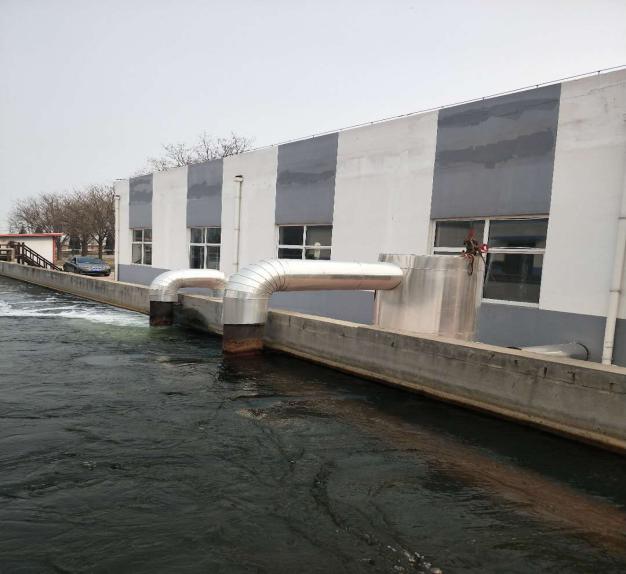 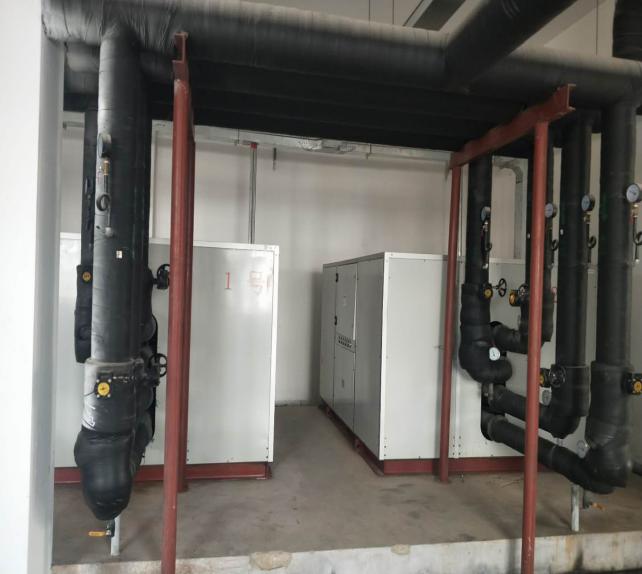 7、原辅材料变更：在污泥处理过程中需投加生石灰对污泥进行处理，现改为聚丙烯酰胺（PAM）。因采用聚丙烯酰胺对污泥进行处理，在很多方面优于生石灰：①原材料用量减少，成本降低；②脱水污泥各项指标更能满足园林绿化要求；③对工作环境大大改善，且固体废物的产生量减少；④由于使用此物质，三氯化铁的用量也减少。由以上可知，聚丙烯酰胺的使用优于生石灰，所以聚丙烯酰胺替代生石灰不属于重大变更。8、天然气未接入市政天然气主管道的说明：该项目每日产天然气6000方，其中用于自身项目锅炉加热使用5000方，其余1000方暂时经火炬燃烧。目前供气管道已连接，气质检测达标，正在完善合同细节，保证在2020年底前实现供气（详见《关于保定市城镇污水处理厂污泥处理中心所产天然气使用情况说明》）。根据国务院《建设项目环境保护管理条例》（2017年7月16日修订），以上变更均不属于重大变更。2.9环境保护“三同时”落实情况本项目环评及批复阶段要求建设内容“三同时”情况落实见表2-7。表2-7环境保护“三同时”落实情况2.10 验收范围及内容本次验收对“保定市城镇污水处理厂污泥处理中心工程”进行环境保护整体验收。本次验收内容主要包括：（1）项目建设单位、建设地点、建设内容、生产设备、生产规模及产品方案与环评批复的落实情况；（2）废水排放情况；（3）废气处理措施建设运行情况；（4）厂界噪声排放情况；（5）项目固体废物的产生及处置情况；（6）环保机构及规章制度建设情况等。3 主要污染源及治理措施3.1施工期主要污染源及治理措施本项目施工期主要污染物为基础施工阶段、结构施工阶段和设备安装阶段，对环境的影响主要为地面开挖、车辆运输等产生的扬尘；施工机械设备、运输车辆产生的噪声对声环境影响；施工人员产生的生活垃圾。目前项目已经建设完成，施工期环境污染已不存在。3.2运行期主要污染源及治理措施3.2.1 废水本项目产生的废水主要为生产废水和生活污水。其中生产废水主要包括板框滤液、软水制备废水、生物除臭装置废水、沼气脱硫废水。其中污泥脱水后的板框滤液先进入污水处理厂的一级A升级改造工程的污泥浓缩池上清液及脱水间滤液处理单元进行处理，处理后的废水再进入污水处理厂的污水处理工序进行处理；软水制备废水、一体化生物除臭装置废水、沼气脱硫废水及生活污水合并后，进入保定市溪源污水处理厂进行处理，处理后的废水排入府河。★为废水排放监测点位图3-1 废水排放检测点位示意图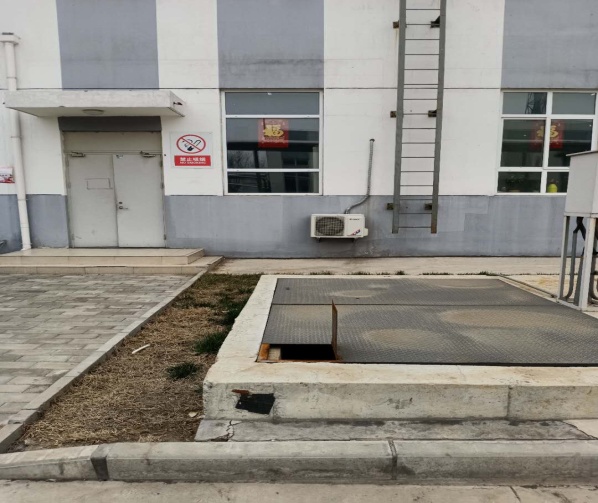 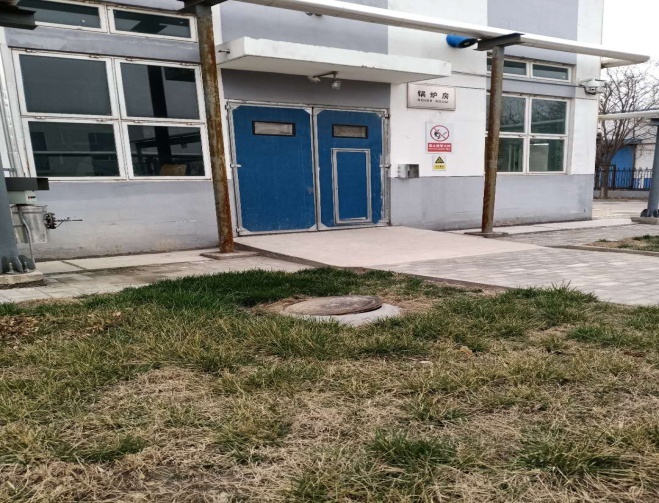 图3-2 废水排污口现场照片3.2.2 废气本项目产生的废气主要为①沼气锅炉燃烧产生的锅炉烟气；②生产工艺废气（包括缓冲池、污泥混合池、贮泥池、板框脱水机、贮泥间等产生恶臭气体）；③沼气净化过程中产生的恶臭气体。其中①沼气锅炉燃烧产生的锅炉烟气：2台沼气锅炉（1用1备），锅炉烟气分别经1根26m高的排气筒排放；◎为有组织排放监测点位图3-3 锅炉废气排放检测点位示意图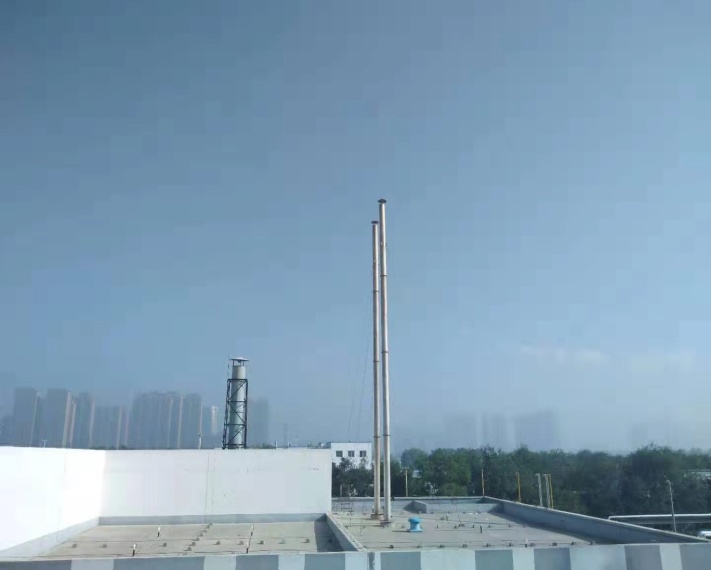 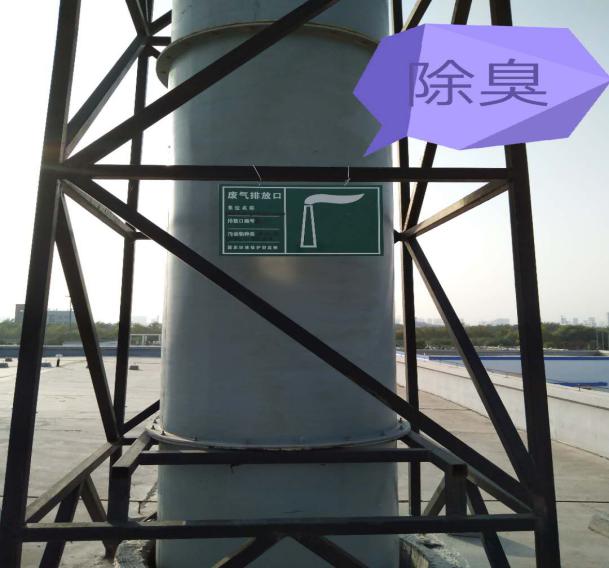 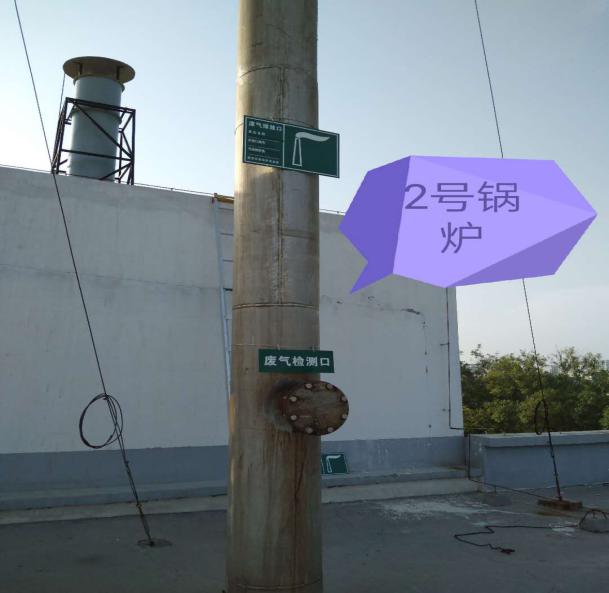 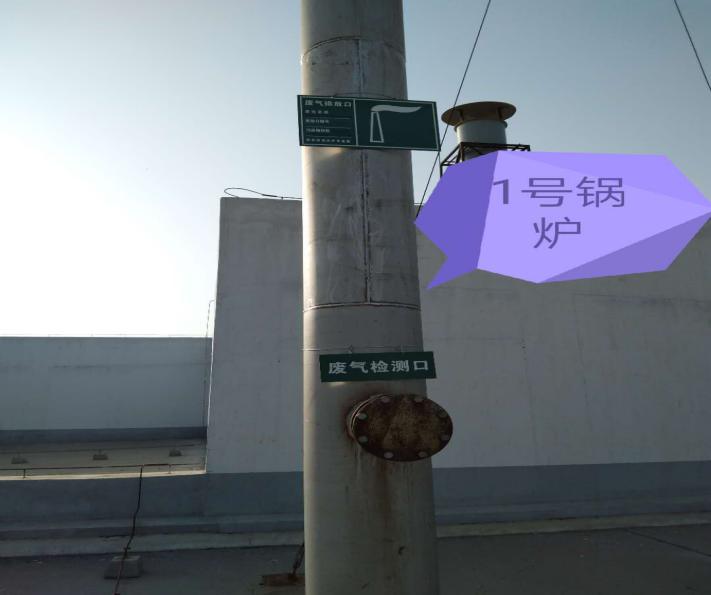 图3-4 排气筒现场照片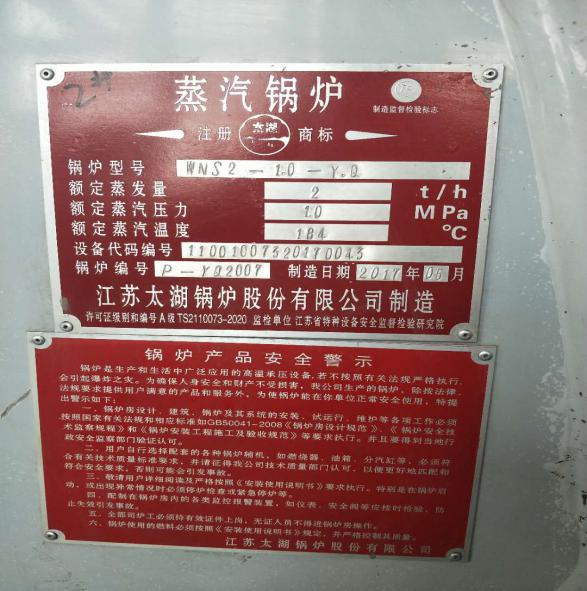 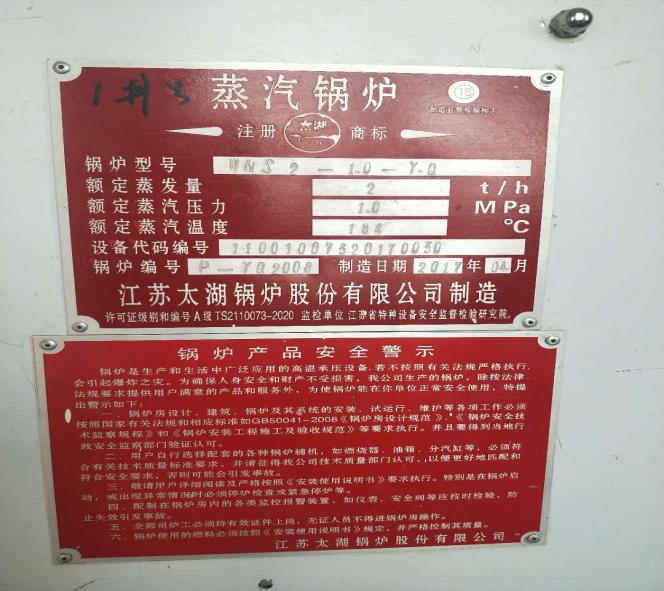 图3-5 现场锅炉照片②生产工艺废气：缓冲池、污泥混合池、贮泥池加盖密闭，所产生的恶臭气体经集气罩收集后，经引风机引入生物除臭装置进行处理；板框脱水机脱水过程中异味产生量较小，主要是卸泥过程中异味产生量较大，因此在每台板框机下方料斗处安装两路引风管，将恶臭气体引入生物除臭装置进行处理；贮泥间产生的恶臭气体经集气罩收集后引入生物除臭装置进行处理。处理后的恶臭气体经1根15m高排气筒排放； ◎为有组织排放监测点位图3-6 工艺废气排放检测点位示意图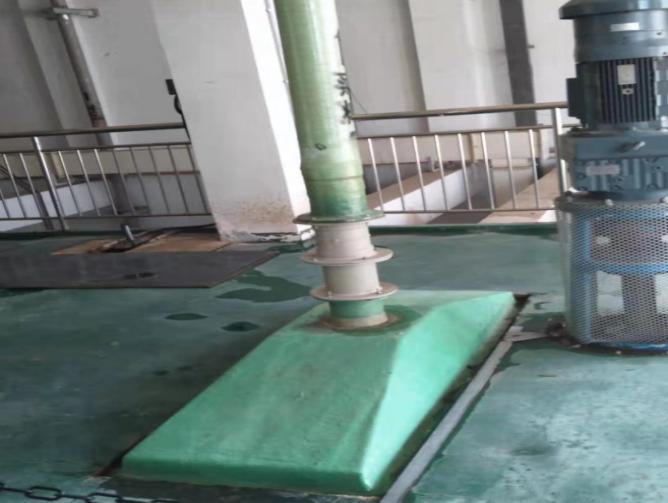 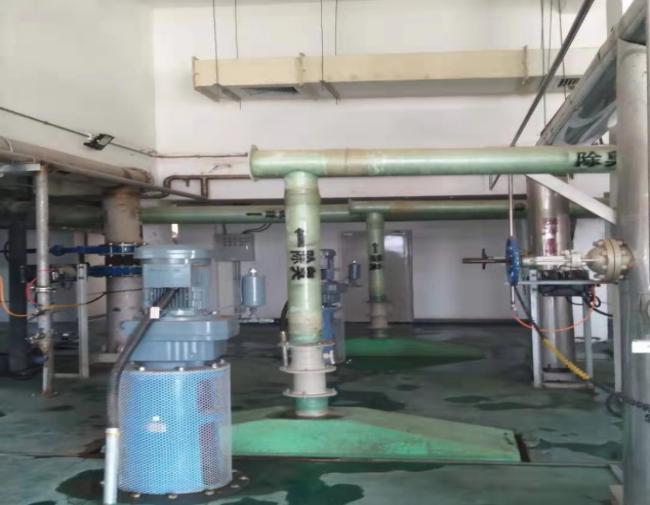 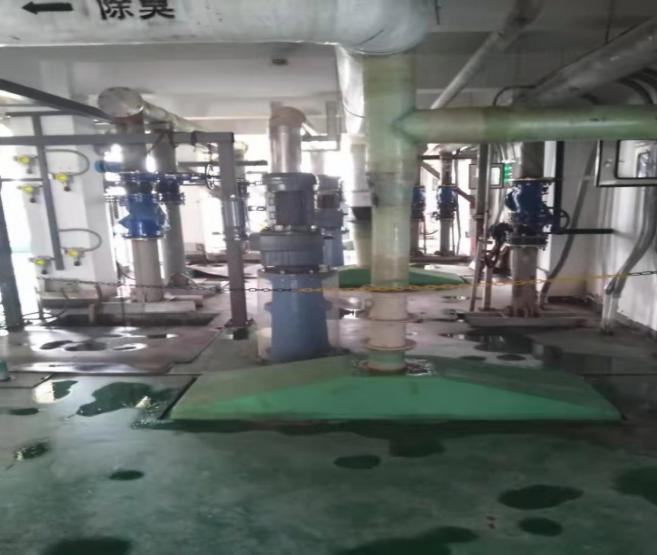 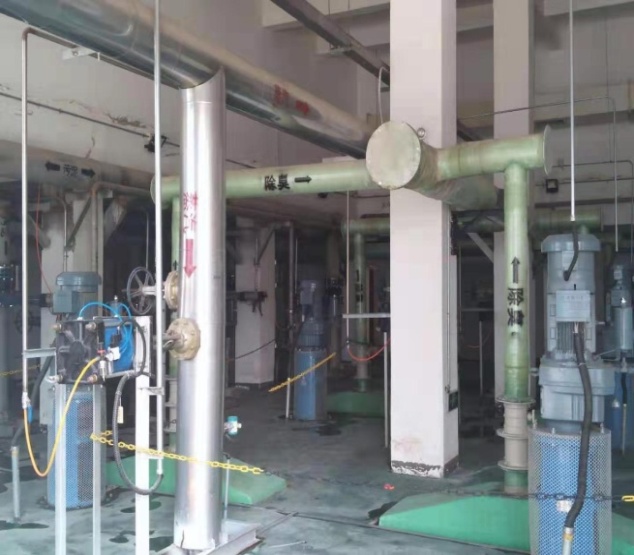 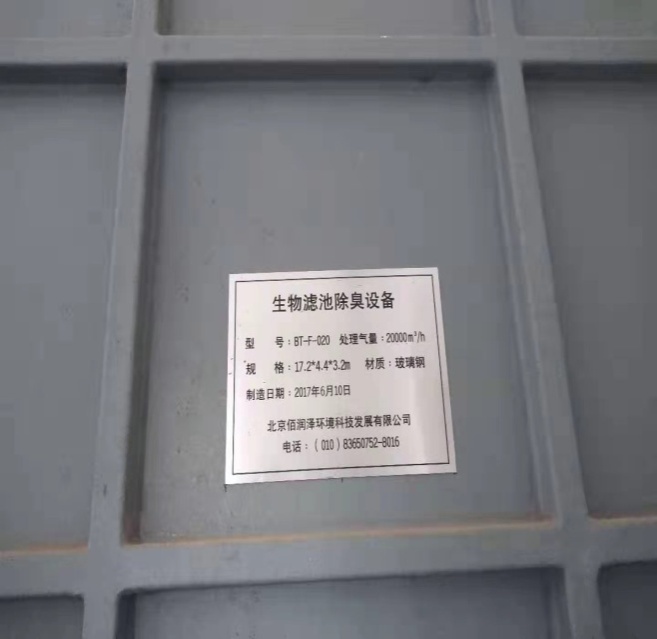 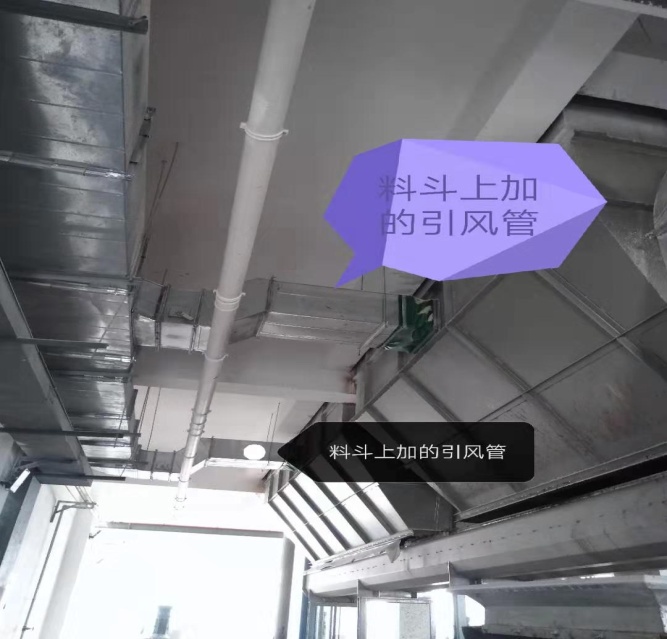 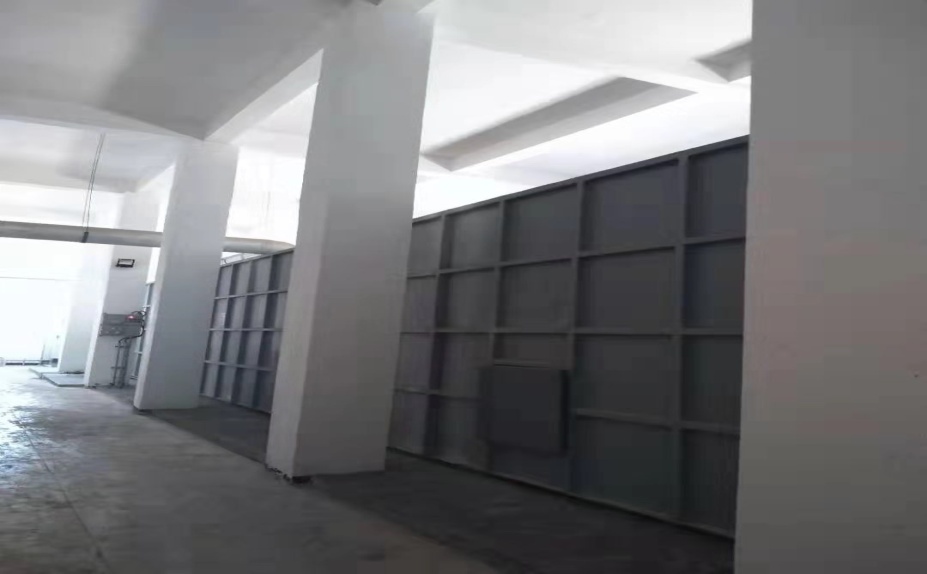 图3-6现场废气处理设施照片③沼气净化过程中产生的恶臭气体：沼气脱硫脱碳设备全部密封，少量的恶臭气体通过无组织方式进行排放。3.2.3噪声本项目产生的噪声主要为搅拌机、板框压滤机、压缩机、泵类等设备运行时产生的设备噪声。通过设备安置于厂房内，采取基础减振、厂房隔声等措施降低噪声。3.2.4固体废物本项目产生的固体废物主要为脱水污泥、沼气脱硫装置产生的废脱硫剂及职工生活垃圾。其中脱水污泥年产生量约为56940t/a,每天产生的脱水污泥由运输车辆直接运至河北绿地园林工程有限公司作为苗木、绿地用土，不在厂区内贮存；沼气脱硫产生的废脱硫剂年产生量约为0.02t/a，主要成分为硫磺，收集后外售；生活垃圾年产生量约为4t/a，收集后送环卫部门指定地点进行处置；软水制备过程产生的离子树脂属于危险废物，离子树脂每三年更换一次，产生量为500公斤，收集后放在塑料桶内，暂存于危废间（危废间位于污水处理厂西南角，化验楼北侧，面积47m2，危废间地面、墙裙已做防腐防渗，门口设围堰，且已设置双人双锁），定期交由黄骅新智环保技术有限公司进行处置。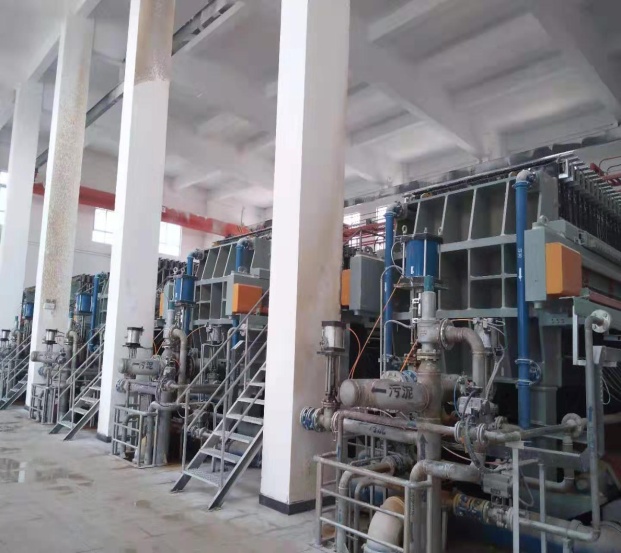 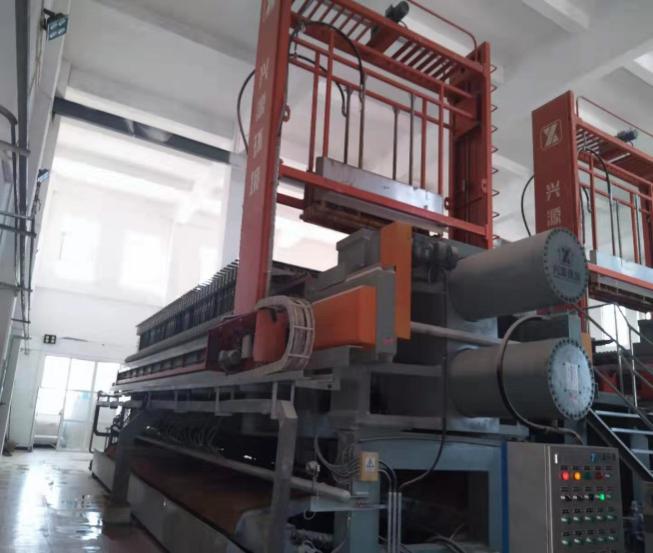 图3-7现场板框压滤机照片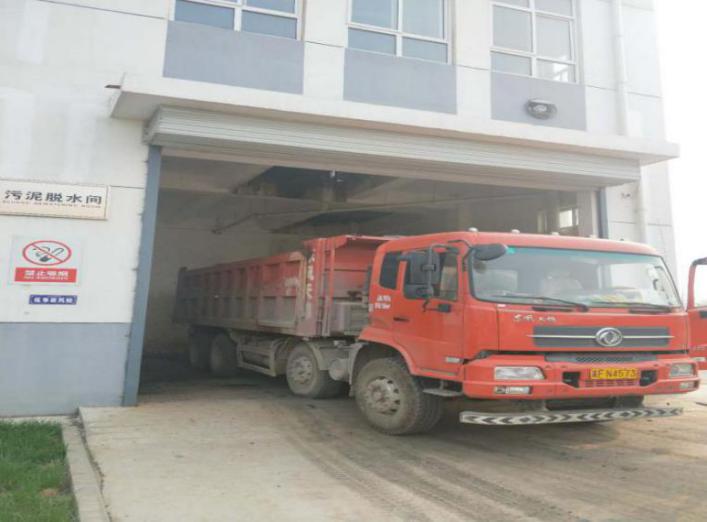 图3-8污泥转运照片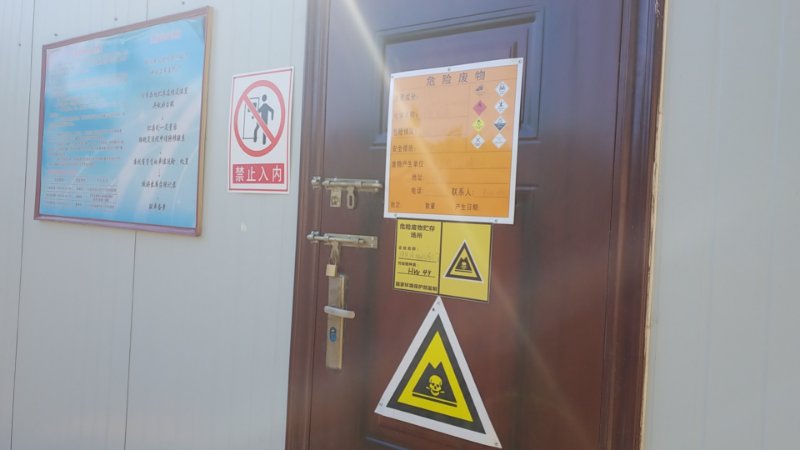 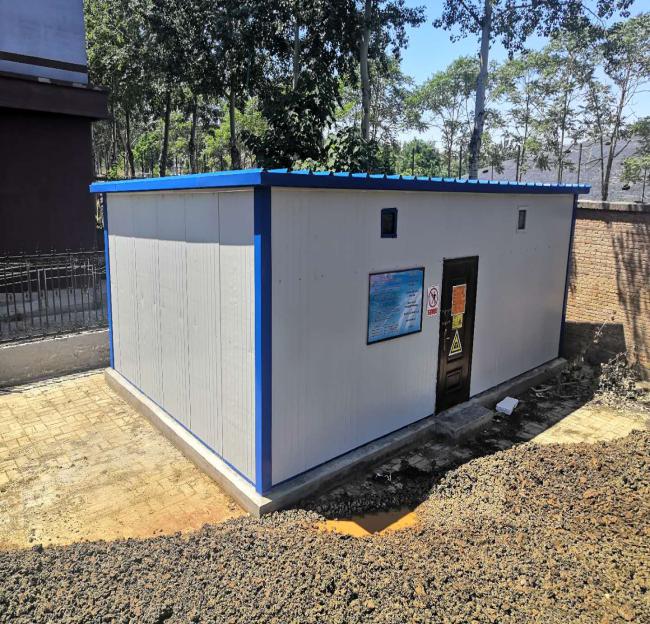 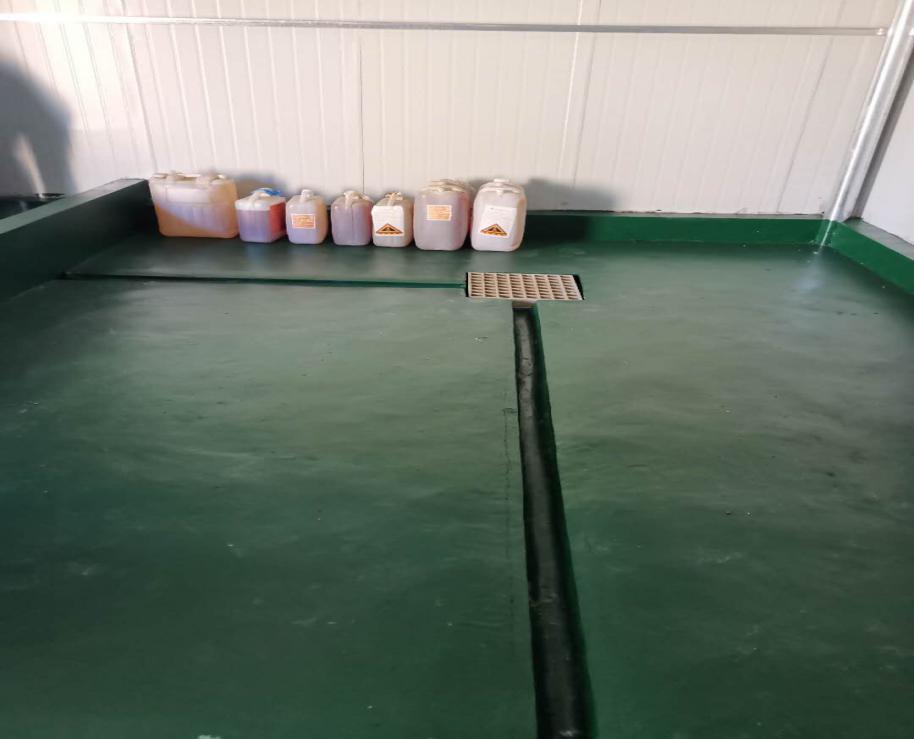 图3-9  危废间现场照片4 环评主要结论及环评批复要求4.1建设项目环境影响报告书的主要结论与建议4.1.1项目概况（1）项目名称：保定市城镇污水处理厂污泥处理中心工程建设单位：保定市溪源污水处理厂建设性质：新建工程投资：工程总投资为13549.06 万元。拟利用亚行贷款1640万美元(折合人民币10168万元)，贷款利率1%，还款期25年；国内配套3381.06万元。占地面积：本工程总占地面积为16066m2，合24亩。建设规模：本项目处理保定市银定庄、溪源和鲁岗三个污水厂产生的剩余污泥共计300吨/天(含水率80%)。劳动定员：本项目劳动定员35人，其中生产技术人员32人，管理人员3人。工作制度：本项目实行三班工作制，年运行365天。建设进度：本项目预计2015年6月建成。2、项目选址本项目选址位于保定市溪源污水处理厂东南角，厂址地理位置中心坐标为38°51′39.12″，东经115°32′48.81″。项目西侧为溪源污水处理厂二次沉淀池，北侧为回用水车间、加氯间、清水池，东侧、南侧均为一级A改造的生物反应池。项目西南510m为保定东方双语学校，东北510m为银定庄村，东南560m为东后营村，西南1230m为地中海小区，西南1450m为东部风景小区，西1250m为传染病医院生活区，北435m为东风东路，西北1200m为东金庄村。厂址周围无其他特殊环境敏感点。3、建设内容本项目主要建设污泥预处理车间、厌氧消化池、消化污泥脱水间、沼气净化车间、后处理车间等主体工程，脱硫塔、吸收塔、再生塔、锅炉房和发电机房、控制中心、化验室、地秤等辅助工程，以及变配电室、警卫室、火炬、二级生物除臭装置等公用工程、环保工程。4、产业政策对照《产业结构调整指导目录（2011年修正本)》，本项目属于鼓励类项目；对照冀政[2009]89号文，该项目不属于规定的禁(限)批类项目，因此项目符合冀政[2009]89号要求；且项目已经河北省发展和改革委员会以冀发改外资[2013]879号文批复。因此项目建设符合国家及地方产业政策要求。5、项目衔接(1)供水：项目给水利用厂区现有给水现有供水设施，水源接自市政供水管网。项目用水主要为软水制备系统用水、沼气锅炉补水、脱水机冲洗用水、二级生物除臭装置补水及职工生活用水。软水制备系统出水作为锅炉补水。冬春季项目总用水量为137.5m3/d，夏秋季项目总用水量为105.6m3/d。(2)排水：厂区排水为雨污分流制，厂区污泥脱水后滤后水、生活污水、软水制备废水、烟气余热装置排污水、脱水机冲洗水、二级生物除臭装置排污水通过暗管进入污水检查井，汇集后接入厂区内的污水提升泵站泵送到溪源污水处理厂进行处理。项目冬春季污水产生量为516.2m3/d, 夏秋季污水排放量为510.1m3/d。(3)供热：项目新建沼气锅炉房一座，内设2t/h沼气锅炉2台(1用1备)，提供厂内生产、生活所需的热量。消化保温所需热量由余热回收装置提供。(4)供电：本项目供电电源采用两路10kV 供电回路，一路工作，一路备用。项目设1套沼气发电机组，根据沼气产量，设计沼气电站装机两台400kW机组，发电机组装机容量为800kW。（5）软水系统:本项目锅炉房设1 套软水制备系统，处理能力: 100m3/h, 工艺采用阳离子交换树脂。软水制备系统产生废水进本厂污水处理厂处理。4.1.2环境质量现状和区域主要环境问题1、环境质量现状保定市民科环境检测有限公司于2013年4月17日～4月25日对区域环境空气、声环境进行了监测，于2013年3月25日～3月29日对区域土壤环境进行了监测，于2013年5月24日～5月27日对区域地下水进行了监测，同时河北省城市供水水质监测网保定监测站、河北省城市排水水质监测网保定监测站分别于2013年3月25日、2013年3月26日进行了区域地下水监测。大气中CO、臭氧监测数据采用保定市2013年7月5日的常规监测资料。上述环境监测站均为二级站，监测数据有效。(1)环境空气质量现状监测表明，各监测点SO2小时平均浓度在0.012～0.067mg/m3之间，标准指数为0.024～0.134, 日均浓度在0.013～0.035mg/m3 之间，标准指数为0.087～0.233； NO2小时平均浓度在0.011～0.059mg/m3之间，标准指数为0.055～0.295，日均浓度在0.014～0.037mg/m3之间，标准指数为0.175～0.463； PM10 日均浓度在0.053～0.147mg/m3之间，标准指数为0.353～0.98，均满足《环境空气质量标准》(GB3095-2012)二级标准要求。各监测点NH3小时平均浓度在0.017～0.094mg/m3之间，标准指数为0.085～0.47； H2S 小时平均浓度在0.0005～0.007mg/m3之间，标准指数为0.05～0.7，均满足《工业企业设计卫生标准》(TJ36-79)中居住区大气中有害物质的最高容许浓度标准。各监测点臭气浓度均小于20，满足《城镇污水处理厂污染物排放标准》(GB18918-2002)表4标准。综上，各监测因子均能满足相应标准要求，大气环境质量较好。(2)地下水环境质量现状监测结果表明，地下水各监测因子污染指数均小于1，满足《地下水质量标准》(GB/T14848-93) III 类标准的要求。区域地下水水质较好。(3)声环境质量现状由监测结果可知：各厂界昼间声级值在53.0～ 55.2dB(A)之间，夜间声级值在44.3～45.0dB(A)之间，均符合《声环境质量标准》2类区标准要求，声环境现状良好。(4)土壤环境质量现状由监测结果可知：评价区土壤中镉、汞、铅、铬、砷、镍、锌、铜含量均符合《土壤环境质量标准》(GB15618-1995) 二级标准，土壤环境质量较好。2、区域污染源调查及三同时履行情况通过现场踏勘及咨询当地环保部门，评价区域内企业：保定市无害化处理中心、保定市卷烟厂均已通过环保验收。评价区域废水污染源主要为保定市无害化处理中心，废气主要污染源为保定市卷烟厂。3、主要环境保护对象及保护目标环境保护目标：评价范围内主要居民点为大气环境保护目标，保护级别为《环境空气质量标准》(GB3095-2012)中的二级，厂界外100m为声环境保护目标，保护级别达到《声环境质量标准》(GB3096-2008)3类及4a类标准；地下水环境保护对象为厂址周围地下水，保护级别达到《地下水质量标准》(GB/T14848-93)Ⅲ类标准；土壤环境保护对象为厂址周围土壤，保护级别为《土壤环境质量标准》(GB15618-1995)二级标准。项目周围无重点文物保护单位、自然保护区、风景名胜区和珍稀动植物资源等环境敏感点。4.1.3拟采取环保措施的可行性(一)选址可行性分析本项目位于保定市溪源污水处理厂东南角，占地为保定市溪源污水处理厂预留用地，符合保定市城市总体规划；项目厂址所在区域为《环境空气质量标准》的二类区，《声环境质量标准》的2类区，符合环境功能区划的要求；厂址周围环境敏感度一般； 从污染气象条件分析项目选址可行；由工程分析可知，项目各污染物均能实现达标排放，项目实施后，对周围环境影响较小；项目环境风险在可接受范围之内；公众赞成项目选址。综上，项目选址可行。(二)污染防治措施可行性1、废气(1)燃气烟气沼气锅炉烟气、沼气发电机组烟气经各自烟气余热回收装置回收热量后，最终烟气通过1根15m高排气筒排放。通过类比大连市夏家河污泥处理厂，燃气烟气中NOx排放浓度为170 mg/m3, SO2排放浓度为31.5 mg/m3,烟尘排放浓度10 mg/m3, 满足《锅炉大气污染物排放标准〉(GB13271-2001)中二类Ⅱ时段标准及《大气污染物综合排放标准》（GB16297-1996)表2二级标准， 达标排放。(2)恶臭气体本工程恶臭气体的产生源主要在污泥料仓、污泥混合池、调节池、污泥脱水机、贮泥池，其恶臭因子主要为NH3、H2S、臭气浓度。本项目污泥料仓、调节池、贮泥池均加盖，混合池为敞口，通过在各产气点上方设集气罩，通过风机抽吸后送二级生物除臭装置处理，同时对污泥预处理车间、污泥脱水间采取抽风处理，抽出的恶臭气体经管道一并送至二级生物除臭装置处理，类比大连市夏家河污泥处理厂工程建设项目，其也采用中温消化工艺，恶臭污染物采用一级生物除臭装置(生物滤池)对恶臭污染物进行处理，并通过高15m的排气简排放，恶臭污染物去除率可达90%以上，各污染物的排放浓度满足GB14554-93《恶臭污染物排放标准》（GB18918-2002）《城镇污水处理厂污染物排放标准》的要求。因此本工程采用二级生物除臭装置可以确保排放的臭气达到排放标准要求:本工程恶臭气体经二级生物除臭装置进行净化处理后，恶臭污染物去除率可达90%以上，废气中NH3排放浓度0.32mg/m3,排放速率0.0127kg/h, H2S排放浓度0.46mg/m3，排放速率0.0182kg/h,臭气浓度为1.4，满足《恶臭污染物排放标准》(GB14554—93)中表2 标准，达标排放；厂界NH3浓度小于1.5 mg/m3,H2S浓度小于0.06 mg/m3,臭气浓度小于20，均满足《城镇污水处理厂污染物排放标准》(GB18918-2002) 表4标准要求，达标排放。综上，本项目采用二级生物除臭装置进行臭气治理，措施可行。(3)运输恶臭本项目银定庄污水处理厂污泥采用管道输送，鲁岗污水处理厂和溪源污水处理厂采用汽车运输污泥，均委托社会有资质单位车辆进污泥运输，车辆均采用密闭罐车，污泥运输线路选择上避免经过大型居住区和特殊敏感路段，采取以上措施，并严格管理后，污泥运输恶臭对运输沿线环境空气影响很小，措施可行。2、废水项目废水主要为污泥脱水后滤后水、生活污水、软水制备废水、烟气余热装置排污水、脱水机冲洗水、二级生物除臭装置排污水。项目废水先经一级A升级改造工程新上的污泥浓缩池上清液及脱水间滤液处理单元除P及去除其它污染物后，满足保定市溪源污染水厂进水质要求，排入溪源污水处理厂生化池缺氧段，与污水厂其它污水一并处理，最后满足《城镇污水处理厂污染物排放标准》(GB18918-2002)中一级A标准后排放。项目废水防治措施可行。在确保各项防渗措施得以落实，并加强维护和厂区环境管理的前提下，可有效控制厂区内的废水污染物下渗现象，避免污染地下水，地下水防治措施可行。3、噪声本工程噪声主要为搅拌机、板框压滤机、沼气发电机组产生的机械噪声及空气动力引起的空气动力性噪声和汽车运输噪声。空气动力性噪声主要噪声源为风机、各类泵体和空压机等。本项目噪声污染防治主要从降低噪声源、控制传播途径、厂区合理布局三方面考虑，主要采取设备合理设计选型、基础减震、安装消声器等措施。采取以上措施后，经预测厂界噪声可满足《工业企业厂界环境噪声排放标准》(GB12348-2008) 中2类标准要求，噪声防治措施可行。4、固体废物脱水污泥属一般固废可与生活垃圾一并送保定市垃圾填埋场填埋。废脱硫剂主要成分为氧化铁及硫，由厂家回收。综上所述，项目固体废物均得到合理处置，措施可行。4.1.4环境风险(1)本项目涉及到的危险化学品主要是沼气，主要成分为甲烷，甲烷属易燃易爆物质。项目不存在重大危险源，沼气储罐区为危险部位。根据《建设项目环境风险评价技术导则》(HJ/T169-2004)中的有关规定，项目风险评价等级为二级，风险评价范围为风险源周围3km。(2)本次评价假定沼气储罐管道泄漏导致的火灾爆炸事故。(3)预测结果表明，沼气(甲烷)发生爆炸时，其死亡半径为3.2m,重伤半径为10.8m,轻伤半径为19.4m，财产损失半径为2.4m,安全区域为19.4m以外的区域。爆炸影响的主要为本厂区职工。(4)本工程重大风险事故的发生概率在10-6次/a以下，其风险值数量级可能达到10-5,风险程度是人们所关心的，但在可接受范围之内。为了防范事故和减少危害，项目必须制定灾害事故的应急预案。发生事故时，采取紧急的工程应急措施，必要时采取社会应急措施，以控制事故和减少对环境造成的危害。4.1.5清洁生产与总量控制分析结论1、清洁生产结论本项目的生产工艺与装备、资源能源利用指标、原材料及产品指标、污染物产生指标、废物回收利用指标、环境管理要求均符合清洁生产要求，本项目清洁生产水平在国内同类企业中处于先进水平。2、总量控制分析结论本项目总量控制指标建议值为：大气污染物SO2 0.678t/a、N0x 3.661t/a；水污染物COD 9.365t/a、氨氨0.937t/a。本项目建设完成后全厂总量控制指标建议值为：大气污染物SO2 0.694t/a。NOx 6.0t/a；水污染物COD2920t/a，氨氮292t/a；工业固体废物0t/a。4.1.6项目实施后区域环境质量变化趋势1、大气由估算结果可知，本项目夏秋季沼气锅炉、沼气发电机组均运行时的燃气烟气污染物中SO2、NO2、PM10最大地面浓度分别为0.003376mg/m3、0.0183mg/m3、0.001066mg/m3,最大占标率分别为0.675%、9.15%、 0.237%， 经二级生物除臭装置处理后的恶臭气体污染物中NH3、H2S最大地面浓度分别为8.73E-05mg/m3、0.0001251mg/m3,最大占标率分别为0.044%、 1.251%；无组织排放恶臭气体污染物中NH3、H2S最大地面浓度分别为0.0004956mg/m3、0.0007053mg/m3, 最大占标率分别为0.248%、7.053%。 污染物浓度贡献值均较小，且Pmax=9.15<10%，无D10%。因此项目运营后对周围大气环境影响很小。本工程恶臭气体的产生源主要在污泥料仓、污泥混合池、调节池、污泥脱水机、贮泥池，其恶臭因子主要为NH3、H2S、臭气浓度。本工程拟对产生的恶臭气体收集后引入二级生物除臭装置进行净化处理，处理后废气经1根15m高排气筒排放，废气中NH3排放浓度0.32mg/m3,排放速率0.0127kg/h, H2S 排放浓度0.46mg/m3, 排放速率0.0182kg/h,臭气浓度为1.4，满足《恶臭污染物排放标准》（GB14554-93）中表2标准，达标排放。经采取以上措施后，厂界NH3浓度小于1.5mg/m3, H2S浓度小于0.06mg/m3,臭气浓度小于20，均满足《城镇污水处理厂污染物排放标准》（GB18918-2002）表4标准要求，不会对周围敏感点造成不良嗅觉影响。2、水环境项目废水主要为污泥脱水后滤后水、生活污水、软水制备废水、烟气余热装置排污水、脱洗机冲洗水、二级生物除臭装置排污水。项目冬春季污水产生量为516.2m3/d，夏秋季污水排放量为510.1 m3/d。项目废水先经一级A升级改造工程新上的污泥浓缩池上清液及脱水间滤液处理单元除P及去除其他污染物后及去除其它污染物后，满足保定市溪源污水处理厂进水水质要求，排入溪源污水处理厂生化池缺氧段，与污水厂其它污水一并处理， 最后满足《城镇污水处理厂污染物排放标准》(GB18918-2002) 中一级A标准后排放。项目废水量较小，不会对污水处理厂的正常运行产生影响，项目废水经保定市溪源污水处理厂处理后达标排放，对周围地表水环境影响较小。为预防项目生产对地下水造成污染影响，项目拟采取以下分区防腐防渗措施:厂内各污泥处理构筑物采用30cm厚的水泥砂浆，并设置至少2mm厚高密度聚乙烯或至少2mm厚的其他人工材料：地面均采用30cm厚的水泥砂浆地坪：所有污水污泥管道采用玻璃钢材质，管道接头采用承插胶接方式，管道内衬10mm厚环氧改性水泥砂浆。初期雨水收集池(兼消防废水收集池)四面及底面采用三合土铺底、再用15～ 20cm水泥硬化，使渗透系数低于10-7cm/s。在确保各项防渗措施得以落实，并加强维护和厂区环境管理的前提下，可有效控制厂区内的废水污染物下渗现象，避免污染地下水，因此项目不会对区域地下水环境产生明显影响。3、声环境本工程噪声主要为搅拌机、板框压滤机、沼气发电机组产生的机械噪声及空气动力引起的空气动力性噪声和汽车运输噪声。空气动力性噪声主要噪声源为风机、各类泵体和空压机等，其声级在70～118dB(A)之间，本项目设计选用低噪声设备；同时在风机进出口设消声器，并将风机或泵置于室内加设隔声罩，防止噪声的扩散和传播，并采用隔声、吸声材料制作门窗、砌体等，降低噪声的影响，采用上述措施后，可使噪声降低15～30dB(A)。 项目投产后，噪声源对厂界的贡献值为28.6～45.9dB (A)，满足《工业企业厂界环境噪声排放标准》(GB12348-2008) 2类标准要求，达标排放；与现状监测值叠加后，厂界噪声昼间预测值53.97～55.21dB (A)，夜间预测值45.05～48.27dB (A),满足《声环境质量标准》(GB3096-2008) 2类标准。项目噪声对周围声环境影响很小。4、固体废物项目所产生的固废均属一般固废。其中，脱水污泥产生量为56940t/a,生活垃圾为3.8t/a，集中收集后均送保定市垃圾填埋场填埋；废脱硫剂主要成分为氧化铁、硫，由厂家回收。综上，项目所产生的固体废物均得到综合利用和妥善处置，对周围环境无影响。4.1.7公众参与本次公众参与调查采取张贴信息公示、发放公众意见调查表两种形式进行。建设单位分别于2013年5月14日～5月28日和2013年5月31日～6月14日在评价范围内所有敏感点：银定庄村、保定东方双语学校、东后营村、地中海小区、东部风景小区、传染病医院生活区、东方家园小区、东金庄村、付村、大阳西街村、太阳东街村、中阳村、焦庄乡、梁庄、东兴小区、红阳小区、嘉合府邸、保定市南市区政府、马庄村、紫园小区、河北软件职业技术学院、保定宝贝乳业有限公司张贴公示材料，公示期间均未收到反馈信息。在评价范围内的所有敏感点发放公众意见调查表共220份，收回有效调查表220份，回收率100%。调查结果表明: 96.4%的被调查者同意项目选址合理，3.6%的被调查者对项目选址不关心，无反对意见。94.1%的被调查者对该项目建设持赞成态度，5.9%的被调查者对该项目建设不关心，没有人反对项目的建设。4.1.8项目可行性结论保定市城镇污水处理厂污泥处理中心工程符合国家和地方产业政策，选址符合保定市城市总体规划；项目采用的工艺符合《城市污水处理及污染防治技术政策》中对污泥处理的规定，技术可行；工程污染治理措施可靠有效，污染物均能够达标排放，固体废物能得到合理处置，外排污染物对周围环境影响不大，可以满足当地的环境功能区划的要求；项目符合清洁生产要求；绝大多数公众支持该项目建设；项目解决了保定市城市污水处理厂产生脱水污泥的处理问题，为整个城市环境质量的改善起到了一定的促进作用，为保定市的环境保护创造了良好的条件，具有显著的环境、经济和社会效益。综上所述，在全面加强监督管理，执行环保“三同时”制度和认真落实各项环保措施的条件下，从环境保护角度分析，工程的建设是可行的。4.1.9建议(1)严格执行“三同时”制度，打足用好环保资金，确保各类环保设施与主体工程同时设计、同时施工、同时投入运行。(2)加强设备维护、维修工作，确保各类环保设施正常运行。(3)充分利用厂区空地进行绿化，增加厂区绿地面积。(4)搞好厂区防渗处理和硬化，减少污染物下渗对地下水环境的影响。4.2建设项目环境影响补充报告的主要结论与建议4.2.1结论(1)原项目情况保定市溪源污水处理厂保定市城镇污水处理厂污泥处理中心工程变更前的沼气使用方案是:首先满足污泥消化本身的加热和保温要求，剩余沼气利用沼气发电机将之变成电能后供给污水处理厂。(2)项目变更分析由于区域资源限制，为了更好利用资源，减少项目对环境的影响，建设单位拟变更沼气的使用方式。变更前的沼气使用方案是:首先满足污泥消化本身的加热和保温要求，剩余沼气利用沼气发电机将之变成电能后供给污水处理厂”。沼气使用方案调整为:沼气经脱硫脱碳净化处理后，首先满足污泥消化本身的加热、保温以及脱碳工艺再生液汽提的要求，剩余的沼气不进行发电，输送给保定新奥燃气有限公司东风路的天然气主管道。其他建设内容均未发生变化。(3)变更项目污染防治措施可行性分析1)废气①锅炉烟气变更后项目污泥消化本身的加热、保温以及脱碳工艺所需要的蒸汽均由厂区2台2t/h的燃气蒸汽锅炉供给(一用一备)。燃料为项目自身生产的净化后的沼气，净化后的沼气达到《车用压缩天然气》GB18047-2000 标准。沼气锅炉运行时，烟尘排放浓度为8mg/m3, SO2排放浓度14.28mg/m3, NOx排放浓度为61.56mg/m3，最终烟气通过1根15m高排气筒排放。满足《锅炉大气污染物排放标准》(GB13271-2014)中表2新建锅炉大气污染物排放浓度限值，达标排放。②恶臭变更部分的恶臭主要为沼气净化过程中恶臭的无组织排放。沼气脱硫脱碳设备全部密封，加强日常管理，经常检查设备的运行情况；加强场内的绿化工作，对改善场区内小环境有重要意义。经研究发现，绿色植物对空气污染具有很好的净化作用，不光是叶子， 植物的根以及士壤里的细菌都能有效清除有害气体。建议在项目周围栽种较高大绿色植物如石榴等，形成绿色屏障，减少对附近居民危害。在厂区的院墙上可以选攀缘性强的蔷薇；进场的道路两侧、厂区内空地上以及办公室等种植月季等。这些植物都能很好地吸收H2S、 NH3等气体，具有减降硫化氢气体排放量的作用。采取以上措施后，恶臭污染物厂界浓度能够达到《城镇污水处理厂污染物排放标准》(GB18918- 2002) 中表4厂界(防护带边缘)废气排放最高允许浓度限值要求，环保措施可行。因此，变更后项目废气防治措施可行。2)废水：变更部分各冷却设备均采用循环水作为冷却介质，回水全部送至循环水回水总管封闭循环；系统中产生的蒸汽冷凝液全部送回锅炉回收利用。变更项目产生的废水主要为沼气脱出水，冬春沼气脱出水产生量为1.5m3/d，夏秋沼气脱出水产生量为1.2m3/d，主要污染物为COD、BOD5、SS、氨氮，其产生浓度分别为400mg/L、180mg/L、160mg/L、60mg/L, 满足保定市溪源污染水厂进水水质要求，排入溪源污水厂生化池缺氧段，与污水厂其它污水一并处理， 最后满足《城镇污水处理厂污染物排放标准》(GB18918-2002) 中一级A标准后排放。变更后项目其他的废水排放情况及治理措施均不变。因此，项目废水防治措施可行。在确保各项防渗措施得以落实，并加强维护和厂区环境管理的前提下，可有效控制厂区内的废水污染物下渗现象，避免污染地下水，地下水防治措施可行。        3)噪声变更项目主要噪声设备为分离器、压滤机、压缩机、泵类、风机，其声级值在85～100dB(A)之间。设备选型时优先选用振动小、噪声低的设备；车间进行隔音降噪处理，风机安装消声器；风机和风管采用软连接。在采取以上治理措施后，经建筑物隔挡、距离衰减后厂界噪声符合《工业企业厂界环境噪声排放标准》(GB12348- 2008)2类标准要求。变更后项目其他的产噪设备及防治措施均不变。因此，降噪措施可行。4)固废变更部分产生的固体废物主要为废脱硫剂，属于一般固废，定期由厂家回收再生利用，不外排。变更后项目的固体废物能得到无害化处置，不随意外排环境，因此，变更后项目采取的固废治理措施可行。(4)变更后环境影响分析1)废气①锅炉烟气变更后项目污泥消化本身的加热、保温以及脱碳工艺所需要的蒸汽均由厂区2台2t/h的燃气蒸汽锅炉供给(一用一备)，剩余的沼气不进行发电，净化后的沼气达到《车用压缩天然气》GB18047- 2000 标准，输送给保定新奥燃气有限公司东风路的天然气主管道。沼气总的消耗减少了。沼气锅炉运行时，烟尘排放浓度为8mg/m3，S02排放浓度14.28mg/m3，NOx排放浓度为61.56mg/m3,最终烟气通过1根15m高排气筒排放。满足《锅炉大气污染物排放标准》(GB13271-2014)中表2新建锅炉大气污染物排放浓度限值，达标排放。项目变更后工艺过程产生的恶臭气体和运输恶臭及防治措施均不变。②恶臭变更部分的恶臭主要为沼气净化过程中恶臭的无组织排放。沼气脱硫脱碳设备全部密封，加强日常管理，经常检查设备的运行情况；加强场内的绿化工作，对改善场区内小环境有重要意义。采取以上措施后，恶臭污染物厂界浓度能够达到《城镇污水处理厂污染物排放标准》(GB18918-2002) 中表4厂界(防护带边缘)废气排放最高允许浓度限值要求。因此，变更项目对周围大气环境的影响减小。2)废水变更部分产生量为492.9m3/a，主要污染物为COD、BOD5、SS、氨氮，其产生浓度分别为400mg/L、180mg/L、160mg/L、60mg/L，满足保定市溪源污染水厂进水水质要求，与污水厂其它污水一并处理，最后满足《城镇污水处理厂污染物排放标准》(GB18918-2002)中一级 A标准后排放。变更后项目其他废水的产生情况及防治措施均不变。因此，变更后项目对周围地表水的环境影响很小。3)噪声变更部分主要噪声设备为分离器、压滤机、压缩机、泵类、风机，其声级值在85～100dB(A)之间。变更后项目除沼气发电机组不建设外，其他的噪声源和污染防治措施均不变。变更后项目噪声源对厂界的贡献值为26.3～44.2dB(A)，满足《工业企业厂界环境噪声排放标准》(GB12348-2008)2类标准要求，达标排放。综上可知，项目变更后噪声对环境影响减小了。4)固体废物变更部分产生的固体废物主要为废脱硫剂，属于一般固废，定期由厂家回收再生利用，不外排。变更后项目其他的固体废物产生情况及防治措施均不变。综上可知，变更后项目对周围环境的影响很小。(6)变更后全厂污染物总量控制指标变更后项目染物总量控制指标为：COD：9.390t/a、氨氮：0.939t/a、SO2：0.338t/a、NOx：1.46t/a。项目变更后COD、氨氮分别增加了0.025t/a、0.002t/a，S02、NOx分别减少了0.34t/a、2.201t/a。变更项目建设完成前，预计保定市溪源污水处理厂出水标准已提高到一级A标准，出水中COD浓度为50mg/L，氨氨浓度为5mg/L,污水处理总量不变:160000m3/d，则COD、氨氨年排放量分别为2920t/a，292t/a，S02: 0.694t/a、 NOx：6t/a。(7)项目可行性结论综上所述，该项目经变更后，从技术可行性、污染物排放、防治措施等情况来看，符合污染物达标排放且排放总量满足环保管理部门核定指标要求，对区域环境的影响减小，从环保角度分析变更后的项目可行。4.2.2建议(1)认真落实环境影响补充评价提出的环保对策，加强对厂内污染治理设施日常管理和维护工作，确保其正常运行。(2)加强各车间管理，提高企业清洁生产水平，最大限度地从源头降低污染物的产生量。4.3 审批部门审批意见4.3.1保定市环境保护局关于《保定市溪源污水处理厂保定市城镇污水处理厂污泥处理工程环境影响报告书的批复》：你单位所报《保定市溪源污水处理厂保定市城镇污水处理厂污泥处理工程环境影响报告书》和保定市环境工程评估中心出具的项目环境影响技术评估报告收悉，批复如下:一、同意该报告书作为保定市溪源污水处理厂保定市城镇污水处理厂污泥处理工程建设和环境管理的依据。二、该项目位于保定市溪源污水处理厂院内，中心坐标为北纬38°51′39.12"，东经115°32′48.81"。总投资13549.06万元(其中亚行贷款1640万美元)，占地面积16066 平方米，项目建成投产后可形成日处理污泥(含水率80%) 300吨的能力，主要对保定市银定庄污水处理厂、保定市溪源污水处理厂和保定市鲁岗污水处理厂产生的剩余污泥进行处理。主要建设内容为：污泥预处理车间、厌氧消化池、消化污泥脱水间、沼气净化车间、后处理车间、脱硫塔、吸收塔、再生塔、锅炉房、发电机房、控制中心、化验室、地秤、变配电室、警卫室、火炬、二级生物除臭装置等辅助工程。三、你单位要按照环境保护“三同时”制度，严格按照报告书中确定的投资额度、建设地点、生产工艺及规模等建设内容以及各项污染防治措施及要求。加强管理,认真落实各项规章制度、风险防范措施和清洁生产要求,制定切实可行的应急预案,确保安全生产；生产过程中所产生的废水、废气、噪声，必须经污染治理设施处理达标后排放,并认真做好污染治理设施的运行记录；所产生的固废必须按照规定妥善处置。四、本项目卫生防护距离100米范围内,不得建设居民区、医院、学校等对环境要求敏感的项目。五、本项目污染物总量控制指标为：S02：0.678吨/年、NOx：3.661吨/年、COD：9.365吨/年、氨氮：0.937吨/年、工业固体废物0吨/年。全厂污染物总量控制指标。S02：0.694吨/年、NOx：6吨/年、C0D：2920吨/年、氨氮：292吨/年、工业固体废物0吨/年。六、项目建成后试生产前,须向我局递交试生产计划,经我局现场检査并同意备案后方可试生产。自试生产备案之日起3个月内向我局申请验收。项目建设内容若发生变化,需事先向我局申请。七、本项目的“三同时”现场监督检査,由保定市环境监察大队负责。                                   保定市环境保护局                                                                       2013年7月10日4.3.2保定市环境保护局关于《保定市溪源污水处理厂保定市城镇污水处理厂污泥处理工程环境影响补充报告的备案意见》：所报《保定市城镇污水处理厂污泥处理中心工程环境影响补充报告》收悉。根据评价结论，经研究，备案意见如下:一、保定市城镇污水处理厂污泥处理中心工程环境影响报告书于2013年7月10日经我局批复(保环书[2013]28号)。建设单位为了更好利用资源，减少项目对环境的影响，将沼气的使用方式进行调整。二、污泥处理中心所产生的沼气经脱硫脱碳净化处理达到标准要求后，在满足污泥消化加热、保温及脱碳工艺的前提下，剩余的沼气不再进行发电，经管道输送给保定新奥燃气有限公司利用。经审查，在全面落实补充评价文件提出的污染防治措施的前提下，项目建设内容从环境保护角度可行，我局同意对本补充评价文件进行备案，本补充评价文件与原环评文件及批复共同作为项目建设和运营中环境管理的依据。三、你单位在建设和日常管理工作中，应认真落实原环境影响报告书和补充评价中提出的各项污染防治措施及要求，配套建设的环境保护措施必须与主体工程同时设计、同时施工、同时投入使用。项目完工后及时向我局报告试运行计划，并按程序申请项目竣工环境保护验收。四、项目日常环境监督管理由保定市环境监察支队负责。                                   保定市环境保护局                                                                       2015年12月4日4.5 审批意见落实情况审批意见落实情况详见下表4-1。表4-1  环评审批意见落实情况备案意见落实情况详见下表4-2。表4-2  备案意见落实情况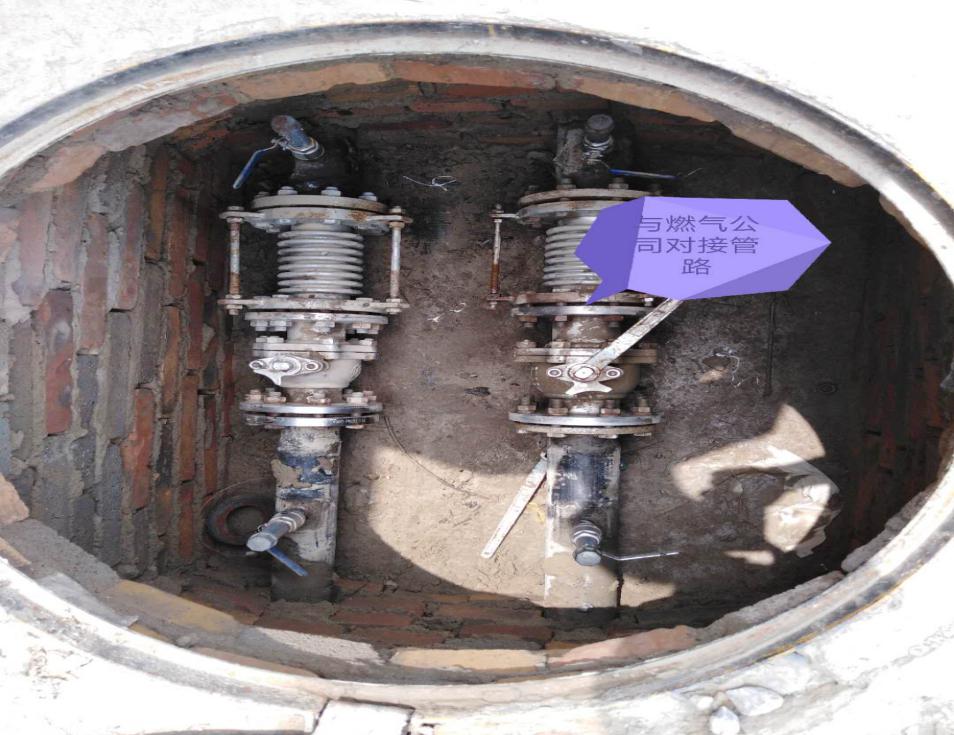 图4-1 与燃气公司连接管线5 验收评价标准5.1 污染物排放标准5.1.1废气锅炉烟气排放执行《锅炉大气污染物排放标准》（GB13271-2014）表3燃气锅炉标准【2020年5月1日之后执行《锅炉大气污染物排放标准》（DB13/5161-2020）表1大气污染物排放限值要求】；恶臭排放执行《恶臭污染物排放标准》（GB14554-93）表2标准要求、《城镇污水处理厂污染物排放标准》（GB18918-2002）表4二级标准。标准值见表5-1。表5-1   废气排放执行标准5.1.2废水项目废水排放执行保定市溪源污水处理厂进水水质要求，污水处理厂执行《城镇污水处理厂污染物排放标准》（GB18918-2002）表1一级A。表5-2污水执行标准5.1.3噪声厂界噪声执行《工业企业厂界环境噪声排放标准》（GB12348-2008）2类标准要求，标准值见表5-3。表5-3 厂界噪声排放标准5.2总量控制指标根据《保定市城镇污水处理厂污泥处理中心工程环境影响补充报告》，本项目污染物总量控制指标为：COD：9.390t/a、氨氮：0.939t/a、SO2：0.338t/a、NOx：1.46t/a。全厂污染物总量控制指标：COD：2920t/a、氨氮：292t/a、SO2：0.694t/a、NOx：6t/a。6 质量保障措施和检测分析方法河北新环检测集团有限公司于2019年7月25日至28日对本项目进行了竣工验收检测。监测期间，根据现场实际调查和企业提供的资料，监测期间的工况为表6-1所示。表6-1  检测工况调查结果6.1 质量保障体系本项目由河北新环检测集团有限公司进行检测，本公司具有相关资质：6.1.1本项目所用检测方法见表6-2。表6-2检测方法6.1.2本项目所用检测仪器检定/校准情况见表6-3。表6-3仪器检定/校准情况6.1.3本项目采样及实验人员资质情况见表6-3。表6-3人员资质情况6.1.4本项目废水质量控制见表6-4、表6-5。表6-4 废水质量控制（准确度）记录表表6-5 废水质量控制（精密度）记录表6.1.5本项目烟气监测校核情况见表6-6。表6-6  烟气监测校核质控表6.1.6本项目噪声仪器校验情况见表6-7。表6-7噪声仪器校验表6.2检测点位、项目及频次6.2.1 检测点位、项目及频次无组织排放废气检测表6-8  无组织排放废气检测点位、项目及频次有组织排放废气检测表6-9  有组织排放废气检测点位、项目及频次③废水检测表6-10  废水检测点位、项目及频次④噪声检测表6-11    厂界噪声检测点位、项目及频次6.2.2 无组织排放及噪声检测点位示意图注：检测期间，2019.7.25，天气晴，风向：南风，风速1.9m/s；2019.7.26，天气晴，风向：南风，风速1.3m/s。○为无组织排放废气检测点位，▲为噪声检测点位。图6-1 无组织废气排放及噪声检测点位示意图7验收检测结果及分析7.1 检测结果7.1.1有组织废气检测结果表7-1  有组织废气检测结果（1）表7-1  有组织废气检测结果（2）表7-1  有组织废气检测结果（3）表7-1  有组织废气检测结果（4）表7-1  有组织废气检测结果（5）总量控制计算过程：污染物排放总量（t/a）=实测排放浓度（mg/m3）×排气量（m3/h）×年运行时间(h)×10-9项目年生产365天，每天工作24小时，年运行时间8760h，该项目污染物排放量为：排气量：15938.09×104m3/a颗粒物：0.036t/a；SO2：0.040t/a；氮氧化物：1.20t/a。7.1.2无组织废气检测结果表7-2 无组织废气检测结果7.1.3 噪声检测结果表 7-3厂界噪声检测结果7.1.4废水检测结果表7-4 废水检测结果（1）表7-4 废水检测结果（2）表7-4 废水检测结果（3）表7-4 废水检测结果（4）表7-4 废水检测结果（5）表7-4 废水检测结果（6）污染物排放总量（t/a）=排放浓度(mg/L)×日排水量（t/d）×年运行天数×10-6该项目年运行365天，每天废水排放量为513t/d，则该项目污染物排放总量为：板框滤液排放总量为：175930t/aCOD：5.307t/a氨氮：0.773t/a其他废水排放总量为：11315t/aCOD：1.051t/a氨氮：0.033t/a本项目废水排放总量为：187245t/aCOD：6.358t/a氨氮：0.806t/a全厂废水排放总量为：58400000t/aCOD：1197t/a氨氮：195t/a7.2 检测结果分析7.2.1有组织废气检测结果分析经检测，2台燃气锅炉排放烟气中，颗粒物最大排放浓度为3.0mg/m3，二氧化硫未检出，氮氧化物最大排放浓度为97mg/m3，烟气黑度＜1，均达到《锅炉大气污染物排放标准》（GB13271-2014）表3燃气锅炉标准要求；生物除臭装置排放的废气中，硫化氢最大排放速率为3.68×10-3kg/h，氨最大排放速率为0.127kg/h，臭气最大排放浓度为98，均达到《恶臭污染物排放标准》（GB14554-1993）表2标准要求。7.2.2无组织废气检测结果经检测，下风向无组织排放硫化氢最大排放浓度为0.003mg/m3，氨最大排放浓度为0.096mg/m3，臭气最大排放浓度为18，均达到《城镇污水处理厂污染物排放标准》（GB18918-2002）表4二级标准。7.2.3废水检测结果经检测，本项目污水排放口（1#）中7种污染物的日均排放浓度值及范围分别为COD：34mg/L、35mg/L，SS：95mg/L、94mg/L，pH：7.30-7.36、7.31-7.36，氨氮：4.36mg/L、4.44mg/L，总氮：17.1mg/L、17.0mg/L，总磷：0.04 mg/L、0.05mg/L，五日生化需氧量：9.2 mg/L、9.0mg/L；污水排放口（2#）中7种污染物的日均排放浓度值及范围分别为COD：93mg/L、93mg/L，SS：83mg/L、82mg/L，pH：7.85-7.92、7.93-7.99，氨氮：2.88mg/L、2.91mg/L，总氮：6.38mg/L、6.23mg/L，总磷：0.10 mg/L、0.10mg/L，五日生化需氧量：25.9 mg/L、26.4mg/L。pH、COD、SS、氨氮、总氮、总磷各项目排放浓度及范围均达到保定市溪源污水处理厂进水水质要求，即SS≤190mg/L、COD≤500mg/L、氨氮≤70mg/L、BOD5≤200mg/L、总磷≤7mg/L。7.2.4厂界噪声检测结果经检测，该企业厂界昼间噪声值范围为50.3～53.7dB(A)，夜间噪声值范围为41.9～45.7dB(A)，检测结果达到《工业企业厂界环境噪声排放标准》(GB12348-2008) 中2类标准限值要求。7.2.5固体废物本项目产生的固体废物主要为脱水污泥、废脱硫剂及生活垃圾。其中脱水污泥年产生量约为56940t/a，交由河北绿地园林工程有限公司用于苗木、绿化用土；废脱硫剂年产生量约为0.02t/a，主要成分为硫磺，收集后外售；软水制备过程产生的离子树脂属于危险废物，收集后暂存于危废间（危废间地面、墙裙已做防腐防渗，门口设围堰，且已设置双人双锁），定期交由黄骅新智环保技术有限公司进行处置；生活垃圾年产生量约为4t/a，收集后交由环卫部门集中处置。7.3 总量控制要求本项目年生产365天，每天工作24小时，年运行时间8760h，该项目污染物排放情况为：废气排放总量：项目废气排气量：15938.09×104m3/a颗粒物：0.036t/a；SO2：0.040t/a；；氮氧化物：1.20t/a。各污染物排放总量均达到项目总量控制指标要求，即：颗粒物0.189t/a，SO2 0.338t/a，氮氧化物1.46t/a。溪源污水处理厂现有一燃气锅炉，只为溪源污水处理厂提供采暖，与本项目采暖和生产无关，参照保民环检字（2017）第Q06019号检测报告，污染物排放量为（锅炉年运行120天，每天运行12小时）：颗粒物 0.016t/a，SO2 0.049t/a；氮氧化物0.059t/a，其中颗粒物、SO2排放总量达到《保定市污水处理厂工程（二期）环境影响报告书》中提出的总量控制指标要求，即颗粒物 0.7t/a，SO2 0.085t/a所以全厂废气污染物排放总量为颗粒物0.052t/a，SO2 0.089t/a；氮氧化物1.259t/a，其中SO2、氮氧化物达到全厂总量控制指标的要求，即SO2 0.694t/a；氮氧化物6t/a。废水排放总量：项目废水排放总量为：187245t/aCOD：6.358t/a；氨氮：0.806t/a。达到项目总量控制指标要求，即 COD 9.390t/a，氨氮0.939t/a。污水处理厂废水排放总量为：5.84×107t/aCOD：1197t/a；氨氮：195t/a。达到全厂总量控制指标要求，即 COD 2920t/a，氨氮292t/a。8 环境管理检查8.1 环保管理机构保定市城镇污水处理厂环境管理由办公室负责监督，负责工程环境管理工作，定期进行巡检环境影响情况，及时处理环境问题，并进行有关环境保护法规宣传工作。8.2 运行期环境管理保定市城镇污水处理厂安排办公室负责环境管理，配备相应专业的管理人员，负责监督国家法规、条例的贯彻执行情况，制订和贯彻环保管理制度，监控本工程的主要污染，对各部门、操作岗位进行环境保护监督和考核。完善各类环境保护规章制度、规定及技术规程，环保设施操作规章制度上墙，明确责任。监督、检查环保“三同时”的执行情况。建立废气处理设施运行台账，定期对处理设施进行维护保养，由专人负责。委托有资质的检测单位，定期对本公司的废水、废气、噪声进行检测，确保达标排放。8.3社会环境影响情况调查经咨询当地环保主管部门，保定市溪源污水处理厂于2019年3月28日因水污染物排放超标，违反了《中华人民共和国水污染防治法》第十条规定，莲池区环境保护局对溪源污水处理厂进行了处罚，接到处罚书后，保定市溪源污水处理厂于2020年3月5日完成了行政处罚。8.4环境管理情况分析建设单位设置了相应的环境管理机构，并且正常履行了运行期的环境职责，运行初期的检测工作也已经完成，后续检测计划按周期正常进行。9 结论和建议9.1验收主要结论检测期间，该企业生产正常，设施运行稳定，生产负荷达到100%，满足验收检测技术规范要求。（1）废气经检测，2台燃气锅炉排放烟气中，颗粒物最大排放浓度为3.0mg/m3，二氧化硫未检出，氮氧化物最大排放浓度为97mg/m3，烟气黑度＜1，均达到《锅炉大气污染物排放标准》（GB13271-2014）表3燃气锅炉标准要求；生物除臭装置排放的废气中，硫化氢最大排放速率为3.68×10-3kg/h，氨最大排放速率为0.127kg/h，臭气最大排放浓度为98，均达到《恶臭污染物排放标准》（GB14554-1993）表2标准要求。经检测，下风向无组织排放硫化氢最大排放浓度为0.003mg/m3，氨最大排放浓度为0.096mg/m3，臭气最大排放浓度为18，达到《城镇污水处理厂污染物排放标准》（GB18918-2002）表4二级标准。（2）废水经检测，本项目污水排放口（1#）中7种污染物的日均排放浓度值及范围分别为COD：34mg/L、35mg/L，SS：95mg/L、94mg/L，pH：7.30-7.36、7.31-7.36，氨氮：4.36mg/L、4.44mg/L，总氮：17.1mg/L、17.0mg/L，总磷：0.04 mg/L、0.05mg/L，五日生化需氧量：9.2 mg/L、9.0mg/L；污水排放口（2#）中7种污染物的日均排放浓度值及范围分别为COD：93mg/L、93mg/L，SS：83mg/L、82mg/L，pH：7.85-7.92、7.93-7.99，氨氮：2.88mg/L、2.91mg/L，总氮：6.38mg/L、6.23mg/L，总磷：0.10 mg/L、0.10mg/L，五日生化需氧量：25.9 mg/L、26.4mg/L。pH、COD、SS、氨氮、总氮、总磷各项目排放浓度及范围均达到保定市溪源污水处理厂进水水质要求，即SS≤190mg/L、COD≤500mg/L、氨氮≤70mg/L、BOD5≤200mg/L、总磷≤7mg/L。（3）厂界噪声经检测，该企业厂界昼间噪声值范围为50.3～53.7dB(A)，夜间噪声值范围为41.9～45.7dB(A)，检测结果达到《工业企业厂界环境噪声排放标准》(GB12348-2008) 中2类标准限值要求。（4）固体废物本项目产生的固体废物主要为脱水污泥、废脱硫剂及生活垃圾。其中脱水污泥年产生量约为56940t/a，交由河北绿地园林工程有限公司用于苗木、绿化用土；废脱硫剂年产生量约为0.02t/a，废脱硫剂为沼气脱硫过程产生，主要成分为硫磺，收集后外售；生活垃圾年产生量约为4t/a，收集后交由环卫部门集中处置；软水制备过程产生的离子树脂属于危险废物，收集后暂存于危废间（危废间地面、墙裙已做防腐防渗，门口设围堰，且已设置双人双锁），定期交由黄骅新智环保技术有限公司进行处置。(6)卫生防护距离本项目卫生防护距离为100m，在本卫生防护距离内，未建设学校、医院、居民等环境敏感点，满足卫生防护距离的要求。(7)总量控制要求本项目年生产365天，每天工作24小时，年运行时间8760h，该项目污染物排放情况为：废气排放总量：项目废气排气量：15938.09×104m3/a颗粒物：0.036t/a；SO2：0.040t/a；氮氧化物：1.20t/a。各污染物排放总量均达到项目总量控制指标要求，即：颗粒物0.189t/a，SO2 0.338t/a，氮氧化物1.46t/a。溪源污水处理厂现有一燃气锅炉，只为溪源污水处理厂提供采暖，与本项目采暖和生产无关，参照保民环检字（2017）第Q06019号检测报告，污染物排放量为（锅炉年运行120天，每天运行12小时）：颗粒物 0.016t/a，SO2 0.049t/a；氮氧化物0.059t/a，其中颗粒物、SO2排放总量达到《保定市污水处理厂工程（二期）环境影响报告书》中提出的总量控制指标要求，即颗粒物 0.7t/a，SO2 0.085t/a所以全厂废气污染物排放总量为颗粒物0.052t/a，SO2 0.089t/a；氮氧化物1.259t/a，其中SO2、氮氧化物达到全厂总量控制指标的要求，即SO2 0.694t/a；氮氧化物6t/a。废水排放总量：项目废水排放总量为：187245t/aCOD：6.358t/a；氨氮：0.806t/a。达到项目总量控制指标要求，即 COD 9.390t/a，氨氮0.939t/a。污水处理厂废水排放总量为：5.84×107t/aCOD：1197t/a；氨氮：195t/a。达到全厂总量控制指标要求，即 COD 2920t/a，氨氮292t/a。（8）本项目按要求编制了环境应急预案，备案号为：130603-2019-026-L，备案意见见附件。（9）结论综上分析，项目已按环评及批复要求进行了环境保护设施建设，主要污染物排放符合相关污染物排放标准和总量控制指标要求；卫生防护距离也达到环评要求。9.2 建议加强各项环保设施运行维护，确保设施稳定运行。建设项目工程竣工环境保护“三同时”验收登记表填表单位（盖章）：河北新环检测集团有限公司                                填表人（签字）：            项目经办人（签字）：注：1、排放增减量：(+)表示增加，(-)表示减少。2、(12)=(6)- (8)- (11)，(9)= (4)-(5)-(8)-(11)+(1)。3、计量单位：废水排放量——万吨/年；废气排放量——万标立方米/年；工业固体废物排放量——万吨/年；水污染物排放浓度——毫克/升项目名称保定市城镇污水处理厂污泥处理中心工程保定市城镇污水处理厂污泥处理中心工程保定市城镇污水处理厂污泥处理中心工程建设单位保定市溪源污水处理厂保定市溪源污水处理厂保定市溪源污水处理厂法人代表王思宇联系人刘溪通信地址保定市溪源污水处理厂保定市溪源污水处理厂保定市溪源污水处理厂联系电话3361589邮编071000项目性质新建行业类别D46水的生产和供应业建设地点保定市溪源污水处理厂东南角保定市溪源污水处理厂东南角保定市溪源污水处理厂东南角占地面积16066m2经纬度东经115°32′48.81″，北纬 38°51′39.12″开工时间2016年2月调试时间2019年2月序号污水处理厂名称污泥量（80%含水率）(t/d)干污泥量（t/d）1银定庄70142溪源（银定庄二期）140283鲁岗9018合计合计30060序号名称环评要求用量实际消耗量备注1脱硫剂6.38t/a6.38t/a与环评一致2三氯化铁3720kg/a3650kg/a使用量减少3生石灰12090t/a0被聚丙烯酰胺替代4聚丙烯酰胺0219t/a替代生石灰5纯碱13.95t/a13.95t/a与环评一致工程分类建设内容建设内容及规模实际建设情况主体工程污泥预处理车间1座，1层框架结构，建筑面积600m21座两层框架结构，建筑面积924 m2主体工程厌氧消化罐1座(6个厌氧罐)与环评一致主体工程消化污泥脱水间1座，3层框架结构，建筑面积3969m2建筑面积2449m2主体工程沼气净化车间1座与环评一致主体工程后处理车间1座，1层框架结构与环评一致辅助工程湿式脱硫塔2座与环评一致辅助工程干式脱硫塔2座与环评一致辅助工程脱碳塔1座与环评一致辅助工程再生塔1座与环评一致辅助工程锅炉房1座与环评一致辅助工程控制中心、化验室1座，5层框架结构，建筑面积1500m2建筑面积2574m2 辅助工程地磅1座与环评一致公用工程供水利用厂区现有供水设施自来水公司供水公用工程供电1座变配电间，1层框架结构，建筑面积360 m2与环评一致公用工程供热由锅炉提供生产供热由2台2t/h锅炉提供；办公用热采用污水源热泵空调机组公用工程警卫室1座，1层框架结构，建筑面积20m2不再进行建设环保工程火炬1座与环评一致环保工程工艺废气二级生物除臭装置+1根15米高排气筒一体化生物除臭装置+1根15米高排气筒环保工程燃气锅炉 1根15米高排气筒2根26m高排气筒环保工程噪声防治基础减振、隔声厂房、风机安装消声器与环评一致环保工程污水排入厂区污水处理厂处理与环评一致序号设备名称设备名称环评要求建设情况环评要求建设情况实际建设情况实际建设情况备注序号设备名称设备名称规格型号数量规格数量备注脱水机房脱水机房脱水机房脱水机房脱水机房脱水机房脱水机房脱水机房1污泥料仓污泥料仓300m31套/0由污泥料仓和污泥混合池调整为污泥调配池后，更加适合污泥调配和污泥混合使配比好的污泥含水率更好的稳定在92%（绝干污泥量32吨）。1污泥混合池污泥混合池￠18m 5m2座/0由污泥料仓和污泥混合池调整为污泥调配池后，更加适合污泥调配和污泥混合使配比好的污泥含水率更好的稳定在92%（绝干污泥量32吨）。1污泥调配池（含混合池和均质池）污泥调配池（含混合池和均质池）/05.7×3.4×2.6m31套由污泥料仓和污泥混合池调整为污泥调配池后，更加适合污泥调配和污泥混合使配比好的污泥含水率更好的稳定在92%（绝干污泥量32吨）。2污泥泵污泥泵Q=5m3/h2套/0由污泥泵调整为转子泵后运行效率更高并且确保给预处理车间稳定的输送污泥，输送量达到设计要求的含水率92%（绝干污泥量32吨）。2转子泵转子泵/0Q=40m3/h2套由污泥泵调整为转子泵后运行效率更高并且确保给预处理车间稳定的输送污泥，输送量达到设计要求的含水率92%（绝干污泥量32吨）。消化预处理间消化预处理间消化预处理间消化预处理间消化预处理间消化预处理间消化预处理间消化预处理间1精调搅拌机精调搅拌机N=15KW6套/0由精调搅拌机调整为搅拌器后设备效率更加稳定、维修率更低，使污泥在池内含水率更好的调配为含水率92%污泥。1搅拌器搅拌器/0N=15KW10台由精调搅拌机调整为搅拌器后设备效率更加稳定、维修率更低，使污泥在池内含水率更好的调配为含水率92%污泥。2调节池调节池200m33座/0由调节池调整为贮泥池及配套设备更符合污泥调配和工艺运行，在贮泥池内用锅炉提供的饱和蒸汽给污泥加温至泥温35-38℃，使污泥处理稳定的达到设计300t/d。2贮泥池贮泥池/0150 m33座由调节池调整为贮泥池及配套设备更符合污泥调配和工艺运行，在贮泥池内用锅炉提供的饱和蒸汽给污泥加温至泥温35-38℃，使污泥处理稳定的达到设计300t/d。3螺杆泵螺杆泵Q=30m3/h N=11KW2套/0由螺杆泵调整为转子泵后运行效率更高并且确保给厌氧罐稳定的输送污泥，输送量达到设计要求的300t/d。3转子泵转子泵/0Q=30m3/h N=11KW2台由螺杆泵调整为转子泵后运行效率更高并且确保给厌氧罐稳定的输送污泥，输送量达到设计要求的300t/d。4调配池切碎机调配池切碎机Q=30m3/h 3KW2套Q=30m3/h 3KW2台与环评一致5生物除臭装置生物除臭装置20000m3/h2套/0由2套生物除臭装置调整为1套一体化生物除臭装置并安装在预处理车间二楼，处理能力不变，并在引风口加装了异味集气罩，节约了占地，设备布局更加简化，异味更易收集，且臭气处理能力得到了保证，处理量更加稳定的达到设计要求Q=20000m3/h。5一体化生物除臭装置一体化生物除臭装置/020000m3/h1套由2套生物除臭装置调整为1套一体化生物除臭装置并安装在预处理车间二楼，处理能力不变，并在引风口加装了异味集气罩，节约了占地，设备布局更加简化，异味更易收集，且臭气处理能力得到了保证，处理量更加稳定的达到设计要求Q=20000m3/h。6污泥输送泵污泥输送泵15t/h//0由污泥输送泵调整为潜污泵，流量更加稳定，维修率更低，设备性能更优越。流量更稳定的维持在150m3/h。6潜污泵潜污泵/0Q=150m3/h3台由污泥输送泵调整为潜污泵，流量更加稳定，维修率更低，设备性能更优越。流量更稳定的维持在150m3/h。7污泥输送泵污泥输送泵Q=15m3/h//0由污泥输送泵调整为集水坑潜污泵，流量更加稳定，维修率更低，设备性能更优越。流量更稳定的维持在10m3/h。7集水坑潜污泵集水坑潜污泵/0Q=10m3/h1台由污泥输送泵调整为集水坑潜污泵，流量更加稳定，维修率更低，设备性能更优越。流量更稳定的维持在10m3/h。8污泥浓缩机污泥浓缩机Q=16.7m3/h3套/0由污泥浓缩机调整为进泥格栅，使污泥更加稳定的进入混合池内。8进泥格栅进泥格栅/02.83mx3.95m2台由污泥浓缩机调整为进泥格栅，使污泥更加稳定的进入混合池内。9自控及仪表自控及仪表/1套/1套与环评一致10备品配件备品配件/1套/1套与环评一致消化池消化池消化池消化池消化池消化池消化池消化池1厌氧消化装置厌氧消化装置φ16m 15m6套/0厌氧消化装置微调后，更符合厌氧消化工艺要求，各工艺指标达到设计要求，进入消化罐总绝干污泥量：60t/d；消化污泥浓度：含固率10±2%；污泥有机物含量为50%左右；消化有机物分解率约为45%；产气率：≥0.7Nm /kgVSS；甲烷含量：≥60%；沼气产量：10000Nm3/d。1厌氧反应器（含气囊）厌氧反应器（含气囊）//φ=16m ,H=16.3m,气囊600m3，有效容积2470立方米6套厌氧消化装置微调后，更符合厌氧消化工艺要求，各工艺指标达到设计要求，进入消化罐总绝干污泥量：60t/d；消化污泥浓度：含固率10±2%；污泥有机物含量为50%左右；消化有机物分解率约为45%；产气率：≥0.7Nm /kgVSS；甲烷含量：≥60%；沼气产量：10000Nm3/d。2排渣泵排渣泵Q=50m3/h N=3.7KWH=15m2套Q=80m3/h， N=5.5kw，H=9m2套对流量进行了调整，对与之相匹配的泵的型号进行了调整3架台及管道架台及管道/1套/1套与环评一致4自控及仪表自控及仪表/1套/1套与环评一致5备品配件备品配件/1套/1套与环评一致沼气系统沼气系统沼气系统沼气系统沼气系统沼气系统沼气系统沼气系统一沼气脱硫系统沼气脱硫系统沼气脱硫系统沼气脱硫系统沼气脱硫系统沼气脱硫系统沼气脱硫系统1湿法脱硫塔湿法脱硫塔D≈1200～1500mmTL≈8000～12000＆≈10～16mm1台φ500*11600mm2台确保了沼气净化系统安全稳定运行，沼气质量更优，处理量更稳定的达到设计要求：10000Nm3/d2溶液槽溶液槽D≈800～1200mmTL≈3000＆≈8～12mm1台φ1200*3000mm1台与环评一致3再生槽再生槽D≈2000mmTL≈4000＆≈8～12mm1台φ1500*4150mm1台与环评一致4分离器分离器D≈900mmTL≈3000＆≈6～8mm1台φ800*1960mm1台与环评一致5干法脱硫塔干法脱硫塔D≈1200mmTL≈6000＆≈6～8mm2台φ1400*3900mm2台与环评一致6富液循环泵富液循环泵H=40m,11kw1台H=54m,1.5kw 1台型号微调7贫液循环泵贫液循环泵H=60m,7.5kw1台H=16m,1.1kw1台型号微调8硫泡沫泵硫泡沫泵H=50m,1.5kw2台H=72m,2.2kw2台型号微调9罗茨鼓风机罗茨鼓风机△p=30kpa,5.5kw2台Q=8.1m3/min，29.4kpa，N=7.5kw2台型号微调10压滤机压滤机自动控制1套自动控制1套与环评一致二脱碳单元脱碳单元脱碳单元脱碳单元脱碳单元脱碳单元脱碳单元1溶液循环泵H-150m,11kWH-150m,11kW2台Q=12m3/h,125m,15kw2台型号微调2吸收法脱碳系统Q=10000N m3/d,吸收率≥99%Q=10000N m3/d,吸收率≥99%1套Q=10000N m3/d1套与环评一致3在线检测仪硫化氢、甲烷、二氧化碳硫化氢、甲烷、二氧化碳3台硫化氢、甲烷、二氧化碳3台与环评一致4电动调节阀蒸汽、液位、溶液，≥3台蒸汽、液位、溶液，≥3台1宗蒸汽、液位、溶液，≥3台1宗与环评一致5过滤器DN125，304丝网DN125，304丝网1台DN125，304丝网1台与环评一致6贮槽D≈1000mm，TL≈3000，δ≈6～8mmD≈1000mm，TL≈3000，δ≈6～8mm1台/1台与环评一致7地下槽D≈600mm，TL≈1500D≈600mm，TL≈15001台/1台与环评一致三压缩单元压缩单元压缩单元压缩单元压缩单元压缩单元压缩单元8工艺压缩机P=0.8MPa,500m3/h，55kWP=0.8MPa,500m3/h，55kW2台Q=7.8m³/min， N=75kw2台型号微调9配电柜GGDGGD1套GGD1套与环评一致四干燥单元干燥单元干燥单元干燥单元干燥单元干燥单元干燥单元1天然气干燥器300Nm3/h300Nm3/h1台7000Nm3/d，1台与环评一致2计量器具Emerson CNG050Emerson CNG0501台Emerson CNG0501台与环评一致循环冷却水单元循环冷却水单元循环冷却水单元循环冷却水单元循环冷却水单元循环冷却水单元循环冷却水单元循环冷却水单元1循环水系统冷却水量 100T/d冷却水量 100T/d1套冷却水量 100T/d1套与环评一致安全装置安全装置安全装置安全装置安全装置安全装置安全装置安全装置1安全火炬//1套/1套与环评一致污泥脱水机系统污泥脱水机系统污泥脱水机系统污泥脱水机系统污泥脱水机系统污泥脱水机系统污泥脱水机系统污泥脱水机系统1潜水搅拌机潜水搅拌机N=15KW4套/0由潜水搅拌机调整为调理池搅拌机，设备性能更加稳定，使污泥和药剂更好的调配。1调理池搅拌机调理池搅拌机/0N=22kW4套由潜水搅拌机调整为调理池搅拌机，设备性能更加稳定，使污泥和药剂更好的调配。2潜污泵潜污泵Q=75m3/h,H=12m，N=5.5KW2套Q=32m3/h,H=12m,N=2kW2套型号调整，与设备配套3进料螺杆泵进料螺杆泵Q=30m3/h,H=20m，N=9.2KW3套/0由进料螺杆泵调整为投加泵，更符合工艺需要，维修率更低。3投加泵投加泵/0/2台由进料螺杆泵调整为投加泵，更符合工艺需要，维修率更低。4罗茨鼓风机罗茨鼓风机N=4kw2套/0由罗茨鼓风机调整为冷干机，更符合工艺需要，维修率更低。5冷干机冷干机/0F75,Q=4.5m3/h,P=1.3Mpa,0.988KW1台由罗茨鼓风机调整为冷干机，更符合工艺需要，维修率更低。6板框压滤机板框压滤机湿污泥能力600m3/d干污泥能力50吨/d3套湿污泥能力600m3/d干污泥能力50吨/d5套为了与污泥前处理能力相匹配，实际建设多2套，实际处理能力比不增加。7低压进料泵低压进料泵N=30kw6套N=45kw6套型号微调，与设备配套8高压进料泵高压进料泵N=18.5kw6套N=18.5kw6套与环评一致9压榨泵压榨泵N=22kw6套N=15kw6套型号微调，与设备配套10水洗泵水洗泵N=45kw6套N=30kw3套3套既能满足生产，其余不再建设11空压机空压机N=120kw6套N=22kW3套3套既能满足生产，其余不再建设12无轴螺旋输送机无轴螺旋输送机N=3.0kw3套输送量：Q=60m3/h5套数量和型号进行了调整，项目处理能力不增加13贮泥池贮泥池200m32座200m32座与环评一致沼气发电机组不再进行建设沼气发电机组不再进行建设沼气发电机组不再进行建设沼气发电机组不再进行建设沼气发电机组不再进行建设沼气发电机组不再进行建设沼气发电机组不再进行建设沼气发电机组不再进行建设余热回收设备不再进行建设余热回收设备不再进行建设余热回收设备不再进行建设余热回收设备不再进行建设余热回收设备不再进行建设余热回收设备不再进行建设余热回收设备不再进行建设余热回收设备不再进行建设环保设施投资金额（万元）噪声治理9废气治理100废水治理50固体废物37合计196类别污染源治理措施验收标准执行情况废气燃气烟气15m高烟囱1根《锅炉大气污染物排放标准》(GB13271-2014)中表2新建锅炉大气污染物排放浓度限值项目设有2台沼气锅炉（1用1备），每台锅炉产生的锅炉烟气分别经1根26米高的排气筒排放。经监测，两台锅炉产生的锅炉烟气中，颗粒物、SO2、NOx排放浓度均达到《锅炉大气污染物排放标准》(GB13271-2014)中表3燃气锅炉排放标准要求。废气恶臭污染物集气罩 10个二级生物除臭装置 1套15m高排气筒 1根《恶臭污染物排放标准》（GB14554—93）中表2标准污泥处理过程中产生的恶臭气体，经集气罩收集后，进入一体化生物除臭装置进行处理，处理后的废气经1根15m高排气筒排放，未经收集的废气通过无组织方式进行排放。经监测，有组织排放的H2S、氨排放速率及臭气浓度均达到《恶臭污染物排放标准》（GB14554—93）中表2标准要求；无组织排放的H2S、氨、臭气浓度均达到《城镇污水处理厂污染物排放标准》（GB18918-2002）表4标准要求。废气恶臭污染物集气罩 10个二级生物除臭装置 1套15m高排气筒 1根《城镇污水处理厂污染物排放标准》（GB18918-2002）表4标准污泥处理过程中产生的恶臭气体，经集气罩收集后，进入一体化生物除臭装置进行处理，处理后的废气经1根15m高排气筒排放，未经收集的废气通过无组织方式进行排放。经监测，有组织排放的H2S、氨排放速率及臭气浓度均达到《恶臭污染物排放标准》（GB14554—93）中表2标准要求；无组织排放的H2S、氨、臭气浓度均达到《城镇污水处理厂污染物排放标准》（GB18918-2002）表4标准要求。废气沼气净化设施设备全部密封，场内加强绿化《城镇污水处理厂污染物排放标准》（GB18918-2002）表4标准沼气净化设备全部密封，产生的少量恶臭气体通过无组织方式进行排放。经监测，无组织排放的H2S、氨、臭气浓度均达到《城镇污水处理厂污染物排放标准》（GB18918-2002）表4标准要求。废水污泥脱水后滤后水、生活污水、软水制备废水、烟气余热装置排污水、脱水机冲洗水、二级生物除臭装置排污水先经一级A升级改造工程新上的污泥浓缩池上清液及脱水间滤液处理单元处理，再进保定市溪源污水处理厂处理；污水管道保定市溪源污水处理厂进水水质要求污泥脱水后的板框滤液先进入污水处理厂的一级A升级改造工程的污泥浓缩池上清液及脱水间滤液处理单元进行处理，处理后的废水再进入污水处理厂的污水处理工序进行处理；软水制备废水、一体化生物除臭装置废水、沼气脱硫废水及生活污水合并后，进入保定市溪源污水处理厂进行处理。经监测，各污染物排放达到保定市溪源污水处理厂进水水质要求。废水沼气脱出水进入保定市溪源污水处理厂处理保定市溪源污水处理厂进水水质要求污泥脱水后的板框滤液先进入污水处理厂的一级A升级改造工程的污泥浓缩池上清液及脱水间滤液处理单元进行处理，处理后的废水再进入污水处理厂的污水处理工序进行处理；软水制备废水、一体化生物除臭装置废水、沼气脱硫废水及生活污水合并后，进入保定市溪源污水处理厂进行处理。经监测，各污染物排放达到保定市溪源污水处理厂进水水质要求。噪声搅拌机、板框压滤机、分离器、压滤机、压缩机、风机及各种泵类厂房隔音、消声器、减振基础《工业企业厂界环境噪声排放标准》（GB12348-2008）中2类标准生产设备安置于厂房内，采取基础减震、厂房隔声等措施降低噪声。经监测，厂界昼、夜间噪声排放值均达到《工业企业厂界环境噪声排放标准》（GB12348-2008）中2类标准要求。固体废物脱水污泥、职工生活垃圾送垃圾填埋场填埋不排放脱水污泥送河北绿地园林工程有限公司用于林业、苗木用土；生活垃圾收集后交由环卫部门进行处置。固体废物废脱硫剂厂家回收不排放沼气脱硫产生的废脱硫剂主要成分为硫磺，收集后外售。防腐防渗措施防腐防渗措施厂内各污泥处理构筑物采用30cm厚的水泥砂浆，并设置至少2mm厚高密度聚乙烯或至少2mm厚的其他人工材料；地面均采用30cm厚的水泥砂浆地坪；所有污水污泥管道采用不锈钢材质，管道接头采用承插胶接方式，管道内衬10mm厚环氧改性水泥砂浆。厂内各污泥处理构筑物采用30cm厚的水泥砂浆，并设置至少2mm厚高密度聚乙烯或至少2mm厚的其他人工材料；地面均采用30cm厚的水泥砂浆地坪；所有污水污泥管道采用不锈钢材质，管道接头采用承插胶接方式，管道内衬10mm厚环氧改性水泥砂浆。预处理间及锅炉房采用C30抗渗等级S8混凝土，底板与池壁的施工缝通长埋设300*3mm的止水钢板，池体内部涂刷乙烯基质，厚度为300µm；排砂泵站、污泥脱水间采用C30抗渗等级S6混凝土，底板与池壁的施工缝通长埋设300*3mm的止水钢板；厌氧消化池采用C30抗渗等级S6混凝土，基础顶面1.5mm厚聚氨酯涂料，50mm厚发泡水泥；地面均采用250mm厚C20混凝土基层；污泥管路、排砂管路、滤液管路采用不锈钢材质，连接方式焊接和法兰连接。污水管路和雨水管路采用钢筋混凝土管道，连接方式承插连接。序号审批意见落实情况1该项目位于保定市溪源污水处理厂院内，中心坐标为北纬38°51′39.12"，东经115°32′48.81"。总投资13549.06万元(其中亚行贷款1640万美元)，占地面积16066 平方米，项目建成投产后可形成日处理污泥(含水率80%) 300吨的能力，主要对保定市银定庄污水处理厂、保定市溪源污水处理厂和保定市鲁岗污水处理厂产生的剩余污泥进行处理。主要建设内容为：污泥预处理车间、厌氧消化池、消化污泥脱水间、沼气净化车间、后处理车间、脱硫塔、吸收塔、再生塔、锅炉房、发电机房、控制中心、化验室、地秤、变配电室、警卫室、火炬、二级生物除臭装置等辅助工程。本项目建设地点、占地面积、处理能力及污泥处理范围与审批意见一致。项目实际总投资为13025.83万元；建设内容中除发电机房、警卫室不再建设外，其他建设内容与审批意见一致。2生产过程中所产生的废水、废气、噪声，必须经污染治理设施处理达标后排放,并认真做好污染治理设施的运行记录；所产生的固废必须按照规定妥善处置。废水：污泥脱水后的板框滤液先进入污水处理厂的一级A升级改造工程的污泥浓缩池上清液及脱水间滤液处理单元进行处理，处理后的废水再进入污水处理厂的污水处理工序进行处理；软水制备废水、一体化生物除臭装置废水、沼气脱硫废水及生活污水合并后，进入保定市溪源污水处理厂进行处理。经监测，各污染物排放达到保定市溪源污水处理厂进水水质要求。废气：项目设有2台沼气锅炉（1用1备），2台锅炉产生的锅炉烟气分别经1根26米高的排气筒排放。经监测，两台锅炉产生的锅炉烟气中，颗粒物、SO2、NOx排放浓度、烟气黑度均达到《锅炉大气污染物排放标准》(GB13271-2014)中表3燃气锅炉排放标准要求；污泥处理过程中产生的恶臭气体，经集气罩收集后，进入一体化生物除臭装置进行处理，处理后的废气经1根15m高排气筒排放，未经收集的恶臭气体与沼气净化过程中产生的少量恶臭气体通过无组织方式进行排放。经监测，有组织排放的H2S、氨排放速率及臭气浓度均达到《恶臭污染物排放标准》（GB14554—93）中表2标准要求；无组织排放的H2S、氨、臭气浓度均达到《城镇污水处理厂污染物排放标准》（GB18918-2002）表4标准要求。噪声：生产设备安置于厂房内，采取基础减震、厂房隔声等措施降低噪声。经监测，厂界昼、夜间噪声排放值均达到《工业企业厂界环境噪声排放标准》（GB12348-2008）中2类标准要求。固废：脱水污泥送河北绿地园林工程有限公司用于苗木、绿地用土；废脱硫剂主要成分为硫磺，收集后外售；生活垃圾收集后交由环卫部门进行处置；软水制备过程产生的离子树脂属于危险废物，收集后暂存于危废间（危废间地面、墙裙已做防腐防渗，门口设围堰，且已设置双人双锁），定期交由黄骅新智环保技术有限公司进行处置。3本项目卫生防护距离100米范围内,不得建设居民区、医院、学校等对环境要求敏感的项目。在100米卫生防护距离内，未建设居民、医院、学校等环境敏感点。4本项目污染物总量控制指标为：S02：0.678吨/年、NOx：3.661吨/年、COD：9.365吨/年、氨氮：0.939吨/年、工业固体废物0吨/年。全厂污染物总量控制指标。S02：0.694吨/年、NOx：6吨/年、C0D:2920吨/年、氨氮：292吨/年、工业固体废物0吨/年。本项目污染物排放总量为：S02：0.040t/a、NOx：1.20t/a、COD：6.358t/a、氨氮：0.806t/a、工业固体废物0t/a。达到本项目总量控制指标要求，即S02：0.338t/a、NOx：1.46 t/a、COD：9.390 t/a、氨氮：0.939 t/a、工业固体废物0 t/a。全厂污染物排放总量为：S02：0.089t/a、NOx：1.259t/a、COD：1197t/a、氨氮：195t/a、工业固体废物0t/a。达到全厂总量控制指标要求，即S02：0.694t/a、NOx：6 t/a、COD：2920 t/a、氨氮：292 t/a、工业固体废物0 t/a。序号审批意见落实情况1保定市城镇污水处理厂污泥处理中心工程环境影响报告书于2013年7月10日经我局批复(保环书[2013]28号)。建设单位为了更好利用资源，减少项目对环境的影响，将沼气的使用方式进行调整。保定市城镇污水处理厂污泥处理中心工程环境影响报告书于2013年7月10日经我保定市环境保护局进行了批复，批复文号为保环书[2013]28号。建设单位为了更好利用资源减少项目对环境的影响，将沼气的使用方式进行调整，鉴于此，保定市溪源污水处理厂于2015年8月委托河北汇铭环境科技有限公司编制完成了《保定市城镇污水处理厂污泥处理中心工程环境影响补充报告》，保定市环境保护局于2015年12月4日进行了备案。2污泥处理中心所产生的沼气经脱硫脱碳净化处理达到标准要求后，在满足污泥消化加热、保温及脱碳工艺的前提下，剩余的沼气不再进行发电，经管道输送给保定新奥燃气有限公司利用。经审查，在全面落实补充评价文件提出的污染防治措施的前提下，项目建设内容从环境保护角度可行根据保定市溪源污水处理厂《关于保定市城镇 污水处理中心所产天然气使用情况说明》：保定市城镇污水处理厂污泥处理中心正常运营后，每日可产生沼气，依照设计，沼气提纯为天然气，气质符合《车用压缩天然气》GB18407-2000标准后，输送到市政天然气主管道。该项目每天产生天然气6000方，其中用于自身项目锅炉加热使用5000方，其余暂时经火炬燃烧1000方。目前，供气管道已连接（管线连接图见图4-1），气质已达检测标准，正在完善合同细节，保证在2020年底前实现供气。净化设备全部密封，少量恶臭气体通过无组织方式进行排放；废水为沼气脱出水，进保定市溪源污水处理厂处理后排放；固体废物为废脱硫剂，主要成分为硫磺，收集后外售。污染源项目项目标准值单位标准来源锅炉烟气颗粒物颗粒物20浓度（mg/m3）《锅炉大气污染物排放标准》（GB13271-2014）表3燃气锅炉锅炉烟气SO2SO250浓度（mg/m3）《锅炉大气污染物排放标准》（GB13271-2014）表3燃气锅炉锅炉烟气NOxNOx150浓度（mg/m3）《锅炉大气污染物排放标准》（GB13271-2014）表3燃气锅炉锅炉烟气烟气黑度烟气黑度≤1林格曼黑度，级《锅炉大气污染物排放标准》（GB13271-2014）表3燃气锅炉恶臭有组织硫化氢0.33kg/h《恶臭污染物排放标准》（GB14554-1993）表2标准恶臭有组织氨4.9kg/h《恶臭污染物排放标准》（GB14554-1993）表2标准恶臭有组织臭气浓度2000无量纲《恶臭污染物排放标准》（GB14554-1993）表2标准恶臭无组织硫化氢0.06浓度（mg/m3）《城镇污水处理厂污染物排放标准》（GB18918-2002）表4二级标准恶臭无组织氨1.5浓度（mg/m3）《城镇污水处理厂污染物排放标准》（GB18918-2002）表4二级标准恶臭无组织臭气浓度20无量纲《城镇污水处理厂污染物排放标准》（GB18918-2002）表4二级标准污染源项目标准值标准值单位标准来源废水COD排放限值500mg/L保定市溪源污水处理厂进水水质废水SS排放限值190mg/L保定市溪源污水处理厂进水水质废水氨氮排放限值70mg/L保定市溪源污水处理厂进水水质废水总磷排放限值7mg/L保定市溪源污水处理厂进水水质废水BOD5排放限值200mg/L保定市溪源污水处理厂进水水质废水pH排放限值6-9无量纲《城镇污水处理厂污染物排放标准》（GB18918-2002）表1一级A废水COD排放限值50mg/L《城镇污水处理厂污染物排放标准》（GB18918-2002）表1一级A废水SS排放限值10mg/L《城镇污水处理厂污染物排放标准》（GB18918-2002）表1一级A废水氨氮排放限值8mg/L《城镇污水处理厂污染物排放标准》（GB18918-2002）表1一级A废水总磷排放限值0.5mg/L《城镇污水处理厂污染物排放标准》（GB18918-2002）表1一级A废水BOD5排放限值10mg/L《城镇污水处理厂污染物排放标准》（GB18918-2002）表1一级A废水总氮排放限值15mg/L《城镇污水处理厂污染物排放标准》（GB18918-2002）表1一级A环境要素类别时段标准值单位标准来源厂界环境2类昼间60dB(A)《工业企业厂界环境噪声排放标准》（GB12348-2008）2类标准要求 厂界环境2类夜间50dB(A)《工业企业厂界环境噪声排放标准》（GB12348-2008）2类标准要求 检测日期处理物品名称设计处理量实际处理量生产负荷2019.7.25污泥300t/d(含水率80%)300t/d(含水率80%)100%2019.7.26污泥300t/d(含水率80%)300t/d(含水率80%)100%2019.7.27污泥300t/d(含水率80%)300t/d(含水率80%)100%2019.7.28污泥300t/d(含水率80%)300t/d(含水率80%)100%检测期间，该企业生产正常，生产负荷达到100%，满足验收检测技术规范要求。检测期间，该企业生产正常，生产负荷达到100%，满足验收检测技术规范要求。检测期间，该企业生产正常，生产负荷达到100%，满足验收检测技术规范要求。检测期间，该企业生产正常，生产负荷达到100%，满足验收检测技术规范要求。检测期间，该企业生产正常，生产负荷达到100%，满足验收检测技术规范要求。序号检测项目检测项目检测方法1无组织废气氨《环境空气 氨的测定次氯酸钠-水杨酸分光光度法》HJ 534-20092无组织废气硫化氢《空气和废气监测分析方法》(第四版增补版)5.4.10.3亚甲基蓝分光光度法3无组织废气臭气浓度《空气质量 恶臭的测定 三点比较式臭袋法》                   GB/T 14675-19934有组织废气氨《环境空气和废气 氨的测定 纳氏试剂分光光》HJ533-20095有组织废气硫化氢《空气和废气监测分析方法》(第四版增补版)5.4.10.3亚甲基蓝分光光度法6有组织废气臭气浓度《空气质量 恶臭的测定 三点比较式臭袋法》                   GB/T 14675-19937有组织废气颗粒物《固定污染源废气 低浓度颗粒物的测定 重量法》HJ 836-20178有组织废气二氧化硫《固定污染源排气中二氧化硫的测定 定电位电解法》HJ 57-20179有组织废气氮氧化物《固定污染源废气 氮氧化物的测定 定电位电解法》HJ 693-201410有组织废气烟气黑度《固定污染源排放烟气黑度的测定 林格曼烟气黑度图法》HJ/T398-200711废水pH《水质 pH值的测定 玻璃电极法》GB/T 6920-198612废水化学需氧量《水质 化学需氧量的测定 重铬酸盐法》HJ 828-2017 13废水悬浮物《水质 悬浮物的测定 重量法 》GB/T11901-198914废水氨氮《水质 氨氮的测定 纳氏试剂分光光度法》HJ 535-200915废水总氮《水质 总氮的测定 碱性过硫酸钾消解紫外分光光度法》HJ 636-201216废水总磷《水质 总磷的测定 钼酸铵分光光度法》GB/T 11893-198917废水五日生化需氧量《水质 五日生化需氧量（BOD5）的测定稀释与接种法》HJ 505-200918噪声噪声《工业企业厂界环境噪声排放标准》GB12348-2008序号仪器名称设备型号设备编号检定单位证书编号到期日期1自动烟尘（气）测试仪3012HXH079河北省计量监督检测研究院HYHH19-JZ024662020.03.041自动烟尘（气）测试仪3012HXH080河北省计量监督检测研究院HYHH19-JZ024642020.03.041自动烟尘（气）测试仪3012HXH147河北省计量监督检测研究院HYHH18-507482019.09.222林格曼烟气浓度图SC8000XH037河北省计量监督检测研究院HYHH19-JZ017042020.03.043电子天平BT125DXH123河北省计量监督检测研究院HYHH18-501142019.09.204恒温恒湿间TAC0608BCH-2.20XH173北京精益互联计量检测有限公司19012403-0012020.01.205空气/智能TSP综合采样器2050XH060-1河北省计量监督检测研究院HYHH18-507302019.09.225空气/智能TSP综合采样器2050XH060-2河北省计量监督检测研究院HYHH18-507622019.09.225空气/智能TSP综合采样器2050XH060-3河北省计量监督检测研究院HYHH18-507632019.09.226紫外-可见分光光度计T6XH012河北省计量监督检测研究院HYHH19-022452020.03.047电子天平BSA124SXH015河北省计量监督检测研究院HYHH19-023052020.03.048可见分光光度计721GXH013河北省计量监督检测研究院HYHH19-020032020.03.049电热鼓风干燥箱101-2ASBXH020河北省计量监督检测研究院HYHH19-JZ017392020.03.0410智能双路烟气采样器3072XH082河北省计量监督检测研究院HYHH19-JZ024632020.03.0410智能双路烟气采样器3072XH083河北省计量监督检测研究院HYHH19-JZ024622020.03.0411风速计GM8902XH076河北省计量监督检测研究院RNZF19-JZ000672020.02.2512多功能声级计AWA5680XH072河北省计量监督检测研究院HFTA19-003512020.02.2113声校准器AWA6221BXH070河北省计量监督检测研究院HFTA19-003502020.02.2114PH计PHS-3EXH007河北省计量监督检测研究院HYHH19-020082020.03.0415生化培养箱SPX-150BⅢXH098河北省计量监督检测研究院HYHH19-JZ017302020.03.04序号姓名上岗证编号上岗证有效期1刘磊HBXH00602017.12.13～2022.12.122戴国勇HBXH00542017.11.20～2022.11.193康康HBXH00642018.06.28～2023.06.274陈宝力HBXH00462017.05.20～2022.05.195赵影HBXH00482019.01.08～2022.01.076王瑞沣HBXH00582019.01.08～2022.01.077黄思迪HBXH00222018.01.02～2023.01.018张红艳HBXH00112018.01.02～2023.01.019刘亚晴HBXH00572018.01.01～2022.12.3110王颖HBXH00442017.04.01～2022.03.3111孙惠静HBXH00532017.08.20～2022.08.1912刘德芳HBXH00402017.07.20～2022.07.1913胡宗香HBXH00502017.07.20～2022.07.1914王红梅HBXH00492017.07.20～2022.07.1915尹鑫HBXH00682019.04.01～2024.03.31名称单位标准样品来源批号标准值不确定度测定值评价pH无量纲环境保护部标准样品研究所2021757.330.067.32合格pH无量纲环境保护部标准样品研究所2021757.330.067.32合格氨氮mg/L环境保护部标准样品研究所20051120.7640.0370.756 合格化学需氧量mg/L环境保护部标准样品研究所200113044.72.644.5合格化学需氧量mg/L环境保护部标准样品研究所20011322158214合格总氮mg/L环境保护部标准样品研究所2032500.7630.0250.766合格总磷mg/L环境保护部标准样品研究所2039690.3920.0180.392合格总磷mg/L环境保护部标准样品研究所2039690.3920.0180.394合格检测项目样品编号样品浓度（mg/L）样品浓度（mg/L）均值（mg/L）相对偏差(%)判定依据是否合格化学需氧量（mg/L）（2-1-4）-W3635361.4≤10%合格化学需氧量（mg/L）（2-2-4）-W9593941.1≤10%合格氨氮（mg/L）（1-1-1）-W4.144.164.150.24≤8%合格氨氮（mg/L）（2-2-4）-W3.002.952.980.84 ≤8%合格悬浮物（mg/L）（2-1-4）-W9091900.55≤5%合格悬浮物（mg/L）（2-2-4）-W8080800≤5%合格总氮（mg/L）（2-1-4）-W17.317.517.40.57≤5%合格总氮（mg/L）（2-2-4）-W6.276.296.280.16≤5%合格总磷（mg/L）（1-2-4）-W0.110.110.110≤5%合格总磷（mg/L）（2-2-4）-W0.080.080.080≤5%合格五日生化需氧量（mg/L）（1-2-4）-W24.825.825.32.0≤5%合格五日生化需氧量（mg/L）（2-2-4）-W25.826.826.31.9≤5%合格序号仪器名称设备型号设备编号气路被校仪器示值（L/min）校准装置示值（L/min）示值误差（%）允差（%）结论1自动烟尘（气）测试仪3012HXH079/30.030.3-1.0±2.5合格1自动烟尘（气）测试仪3012HXH080/30.030.5-1.6±2.5合格1自动烟尘（气）测试仪3012HXH147/30.029.71.0±2.5合格2空气/智能TSP综合采样器2050XH060-1/100.0101.4-1.4±2合格2空气/智能TSP综合采样器2050XH060-1A0.50.4951.0±2.5合格2空气/智能TSP综合采样器2050XH060-1B0.50.507-1.4±2.5合格2空气/智能TSP综合采样器2050XH060-2/100.099.60.4±2合格2空气/智能TSP综合采样器2050XH060-2A0.50.504-0.8±2.5合格2空气/智能TSP综合采样器2050XH060-2B0.50.4990.2±2.5合格2空气/智能TSP综合采样器2050XH060-3/100.0100.5-0.5±2合格2空气/智能TSP综合采样器2050XH060-3A0.50.504-0.8±2.5合格2空气/智能TSP综合采样器2050XH060-3B0.50.502-0.4±2.5合格3智能双路烟气采样器崂应3072XH082A0.50.4970.6±2.5合格3智能双路烟气采样器崂应3072XH082B0.50.4921.6±2.5合格3智能双路烟气采样器崂应3072XH083A0.50.502-0.4±2.5合格3智能双路烟气采样器崂应3072XH083B0.50.4980.4±2.5合格校准日期校准日期校准声压级（94.0dB（A））校准声压级（94.0dB（A））校准声压级（94.0dB（A））备注校准日期校准日期测量前测量后差值测量前、后校准声级差值小于0.5dB（A）2019.7.25昼间93.893.70.1测量前、后校准声级差值小于0.5dB（A）2019.7.25夜间93.893.80测量前、后校准声级差值小于0.5dB（A）2019.7.26昼间93.793.70测量前、后校准声级差值小于0.5dB（A）2019.7.26夜间93.793.80.1测量前、后校准声级差值小于0.5dB（A）检测位置检测内容检测频次厂界下风向布设3个检测点（○1#、○2#、○3#）氨、硫化氢、臭气浓度检测2天，每天检测4次检测位置检测内容检测频次南侧燃气锅炉排气筒4#北侧燃气锅炉排气筒5#颗粒物、二氧化硫、氮氧化物、烟气黑度检测2天，每天检测3次（烟气黑度每天检测1次）生物除臭装置处理设施进口6#生物除臭装置处理设施出口7#氨、硫化氢、臭气浓度检测2天，每天检测3次检测位置检测内容检测频次项目污水排口1#（板框滤液）pH、化学需氧量、悬浮物、氨氮、总氮、总磷、五日生化需氧量检测2天，每天检测4次项目污水排口2#（其他）pH、化学需氧量、悬浮物、氨氮、总氮、总磷、五日生化需氧量检测2天，每天检测4次溪源污水处理厂污水总排口3#pH、化学需氧量、悬浮物、氨氮、总氮、总磷、五日生化需氧量检测2天，每天检测4次检测位置检测内容检测频次厂界四周最大声源处各布设一个监测点位连续等效A声级，Leq(A)检测2天，每天昼间、夜间各监测1次检测位置检测时间检测项目单位检测结果检测结果检测结果检测结果执行标准及标准值达标情况检测位置检测时间检测项目单位123去除效率（%）（GB13271-2014）表3燃气锅炉达标情况北侧燃气锅炉排气筒上◎2019.7.25排气量m3/h150914881531/（GB13271-2014）表3燃气锅炉/北侧燃气锅炉排气筒上◎2019.7.25含氧量%2.82.93.0///北侧燃气锅炉排气筒上◎2019.7.25颗粒物实测浓度（mg/m3）3.12.42.5///北侧燃气锅炉排气筒上◎2019.7.25颗粒物折算浓度（mg/m3）3.02.32.4/≤20达标北侧燃气锅炉排气筒上◎2019.7.25SO2实测浓度（mg/m3）NDNDND///北侧燃气锅炉排气筒上◎2019.7.25SO2折算浓度（mg/m3）NDNDND/≤50达标北侧燃气锅炉排气筒上◎2019.7.25NOX实测浓度（mg/m3）808180///北侧燃气锅炉排气筒上◎2019.7.25NOX折算浓度（mg/m3）777978/≤150达标北侧燃气锅炉排气筒上◎2019.7.25烟气黑度林格曼黑度，级＜1＜1＜1/≤1达标检测位置检测时间检测项目单位检测结果检测结果检测结果检测结果执行标准及标准值达标情况检测位置检测时间检测项目单位123去除效率（%）（GB13271-2014）表3燃气锅炉达标情况北侧燃气锅炉排气筒上◎2019.7.26排气量m3/h170115971510/（GB13271-2014）表3燃气锅炉/北侧燃气锅炉排气筒上◎2019.7.26含氧量%3.13.23.0///北侧燃气锅炉排气筒上◎2019.7.26颗粒物实测浓度（mg/m3）2.42.92.8///北侧燃气锅炉排气筒上◎2019.7.26颗粒物折算浓度（mg/m3）2.42.82.7/≤20达标北侧燃气锅炉排气筒上◎2019.7.26SO2实测浓度（mg/m3）NDNDND///北侧燃气锅炉排气筒上◎2019.7.26SO2折算浓度（mg/m3）NDNDND/≤50达标北侧燃气锅炉排气筒上◎2019.7.26NOX实测浓度（mg/m3）949293///北侧燃气锅炉排气筒上◎2019.7.26NOX折算浓度（mg/m3）929090/≤150达标北侧燃气锅炉排气筒上◎2019.7.26烟气黑度林格曼黑度，级＜1＜1＜1/≤1达标检测位置检测时间检测项目单位检测结果检测结果检测结果检测结果检测结果检测结果执行标准及标准值达标情况检测位置检测时间检测项目单位12223去除效率（%）（GB13271-2014）表3燃气锅炉达标情况南侧燃气锅炉排气筒上◎2019.7.27排气量m3/h15031513151315131544/（GB13271-2014）表3燃气锅炉/南侧燃气锅炉排气筒上◎2019.7.27含氧量%3.73.53.53.53.5///南侧燃气锅炉排气筒上◎2019.7.27颗粒物实测浓度（mg/m3）2.82.32.32.32.6///南侧燃气锅炉排气筒上◎2019.7.27颗粒物折算浓度（mg/m3）2.82.32.32.32.6/≤20达标南侧燃气锅炉排气筒上◎2019.7.27SO2实测浓度（mg/m3）NDNDNDNDND///南侧燃气锅炉排气筒上◎2019.7.27SO2折算浓度（mg/m3）NDNDNDNDND/≤50达标南侧燃气锅炉排气筒上◎2019.7.27NOX实测浓度（mg/m3）8397979789///南侧燃气锅炉排气筒上◎2019.7.27NOX折算浓度（mg/m3）8497979789/≤150达标南侧燃气锅炉排气筒上◎2019.7.27烟气黑度林格曼黑度，级＜1＜1＜1＜1＜1/≤1达标南侧燃气锅炉排气筒上◎2019.7.28排气量m3/h15221522153215121512///南侧燃气锅炉排气筒上◎2019.7.28含氧量%3.43.43.33.33.3///南侧燃气锅炉排气筒上◎2019.7.28颗粒物实测浓度（mg/m3）2.62.62.72.82.8///南侧燃气锅炉排气筒上◎2019.7.28颗粒物折算浓度（mg/m3）2.62.62.72.82.8/≤20达标南侧燃气锅炉排气筒上◎2019.7.28SO2实测浓度（mg/m3）NDNDNDNDND///南侧燃气锅炉排气筒上◎2019.7.28SO2折算浓度（mg/m3）NDNDNDNDND/≤50达标南侧燃气锅炉排气筒上◎2019.7.28NOX实测浓度（mg/m3）9191939696///南侧燃气锅炉排气筒上◎2019.7.28NOX折算浓度（mg/m3）9090929595/≤150达标南侧燃气锅炉排气筒上◎2019.7.28烟气黑度林格曼黑度，级＜1＜1＜1＜1＜1/≤1达标检测位置检测时间检测项目单位检测结果检测结果检测结果检测结果执行标准及标准值达标情况检测位置检测时间检测项目单位123去除效率（%）（GB14554-1993）表2达标情况生物除臭装置处理设施进口◎2019.7.25排气量m3/h195411940019230/（GB14554-1993）表2/生物除臭装置处理设施进口◎2019.7.25硫化氢浓度（mg/m3）1.951.921.90///生物除臭装置处理设施进口◎2019.7.25硫化氢排放速率（kg/h）3.81×10-23.72×10-23.65×10-2///生物除臭装置处理设施进口◎2019.7.25氨浓度（mg/m3）11.111.511.3///生物除臭装置处理设施进口◎2019.7.25氨排放速率（kg/h）0.2170.2230.217///生物除臭装置处理设施进口◎2019.7.25臭气浓度实测浓度（无量纲）550417550///生物除臭装置处理设施出口◎2019.7.25排气量m3/h169171643816340///生物除臭装置处理设施出口◎2019.7.25硫化氢浓度（mg/m3）0.2110.2140.21490%//生物除臭装置处理设施出口◎2019.7.25硫化氢排放速率（kg/h）3.57×10-33.52×10-33.50×10-390%≤0.33达标生物除臭装置处理设施出口◎2019.7.25氨浓度（mg/m3）6.395.597.7950%//生物除臭装置处理设施出口◎2019.7.25氨排放速率（kg/h）0.1089.19×10-20.12750%≤4.9达标生物除臭装置处理设施出口◎2019.7.25臭气浓度实测浓度（无量纲）987298/≤2000达标检测位置检测时间检测项目单位检测结果检测结果检测结果检测结果执行标准及标准值达标情况检测位置检测时间检测项目单位123去除效率（%）（GB14554-1993）表2达标情况生物除臭装置处理设施进口◎2019.7.26排气量m3/h190261950519456/（GB14554-1993）表2/生物除臭装置处理设施进口◎2019.7.26硫化氢浓度（mg/m3）2.001.951.93///生物除臭装置处理设施进口◎2019.7.26硫化氢排放速率（kg/h）3.81×10-23.80×10-23.76×10-2///生物除臭装置处理设施进口◎2019.7.26氨浓度（mg/m3）13.412.513.1///生物除臭装置处理设施进口◎2019.7.26氨排放速率（kg/h）0.2550.2440.255///生物除臭装置处理设施进口◎2019.7.26臭气浓度实测浓度（无量纲）417417550///生物除臭装置处理设施出口◎2019.7.26排气量m3/h170481705416137///生物除臭装置处理设施出口◎2019.7.26硫化氢浓度（mg/m3）0.2160.2140.21491%//生物除臭装置处理设施出口◎2019.7.26硫化氢排放速率（kg/h）3.68×10-33.65×10-33.45×10-391%≤0.33达标生物除臭装置处理设施出口◎2019.7.26氨浓度（mg/m3）6.486.056.1858%//生物除臭装置处理设施出口◎2019.7.26氨排放速率（kg/h）0.1100.1030.10058%≤4.9达标生物除臭装置处理设施出口◎2019.7.26臭气浓度实测浓度（无量纲）989872/≤2000达标检测项目检测日期单位检测点位检测结果检测结果检测结果检测结果执行标准及标准值达标情况检测项目检测日期单位检测点位1234执行标准及标准值达标情况硫化氢2019.7.25mg/m3○1#0.0020.0020.0010.002GB18918-2002表4二级标准≤0.06 mg/m3达标硫化氢2019.7.25mg/m3○2#0.0020.0020.0020.003GB18918-2002表4二级标准≤0.06 mg/m3达标硫化氢2019.7.25mg/m3○3#0.0030.0020.0030.003GB18918-2002表4二级标准≤0.06 mg/m3达标硫化氢2019.7.26mg/m3○1#0.0020.0020.0010.002GB18918-2002表4二级标准≤0.06 mg/m3达标硫化氢2019.7.26mg/m3○2#0.0020.0030.0020.002GB18918-2002表4二级标准≤0.06 mg/m3达标硫化氢2019.7.26mg/m3○3#0.0010.0020.0030.002GB18918-2002表4二级标准≤0.06 mg/m3达标氨2019.7.25mg/m3○1#0.0660.0850.0760.076GB18918-2002表4二级标准≤1.5 mg/m3达标氨2019.7.25mg/m3○2#0.0820.0730.0690.084GB18918-2002表4二级标准≤1.5 mg/m3达标氨2019.7.25mg/m3○3#0.0750.0680.0780.096GB18918-2002表4二级标准≤1.5 mg/m3达标氨2019.7.26mg/m3○1#0.0740.0960.0820.079GB18918-2002表4二级标准≤1.5 mg/m3达标氨2019.7.26mg/m3○2#0.0650.0860.0810.074GB18918-2002表4二级标准≤1.5 mg/m3达标氨2019.7.26mg/m3○3#0.0850.0790.0900.085GB18918-2002表4二级标准≤1.5 mg/m3达标臭气浓度2019.7.25无量纲○1#18151417GB18918-2002表4二级标准≤20达标臭气浓度2019.7.25无量纲○2#16161517GB18918-2002表4二级标准≤20达标臭气浓度2019.7.25无量纲○3#16171817GB18918-2002表4二级标准≤20达标臭气浓度2019.7.26无量纲○1#17181619GB18918-2002表4二级标准≤20达标臭气浓度2019.7.26无量纲○2#16181717GB18918-2002表4二级标准≤20达标臭气浓度2019.7.26无量纲○3#16171717GB18918-2002表4二级标准≤20达标检测点位2019.7.252019.7.252019.7.262019.7.26执行标准及标准值达标情况检测点位昼间10:16-10:47夜间22:26-22:57昼间10:11-10:45夜间22:34-23:08执行标准及标准值达标情况东厂界▲Z153.145.253.745.7GB12348-20082类昼间：≤60夜间：≤50达标南厂界▲Z252.444.653.044.9GB12348-20082类昼间：≤60夜间：≤50达标西厂界▲Z351.843.951.543.1GB12348-20082类昼间：≤60夜间：≤50达标北厂界▲Z450.342.651.041.9GB12348-20082类昼间：≤60夜间：≤50达标检测日期检测点位检测项目单位检测结果检测结果检测结果检测结果检测结果处理效率（%）执行标准及标准值达标情况检测日期检测点位检测项目单位1234均值(范围)处理效率（%）保定市溪源污水处理厂进水水质达标情况2019.7.25项目污水排口1#（板框滤液）排水量m3/d////482///2019.7.25项目污水排口1#（板框滤液）pH无量纲7.307.337.347.367.30-7.36///2019.7.25项目污水排口1#（板框滤液）CODmg/L3334353434/500达标2019.7.25项目污水排口1#（板框滤液）SSmg/L9298969495/190达标2019.7.25项目污水排口1#（板框滤液）氨氮mg/L4.154.244.424.62 4.36/70达标2019.7.25项目污水排口1#（板框滤液）总氮mg/L16.817.417.316.917.1//达标2019.7.25项目污水排口1#（板框滤液）总磷mg/L0.030.030.050.040.04/7达标2019.7.25项目污水排口1#（板框滤液）BOD5mg/L9.49.69.09.09.2/200达标检测日期检测点位检测项目单位检测结果检测结果检测结果检测结果检测结果处理效率（%）执行标准及标准值达标情况检测日期检测点位检测项目单位1234均值(范围)处理效率（%）保定市溪源污水处理厂进水水质达标情况2019.7.25项目污水排口2#（其他废水）排水量m3/d////31///2019.7.25项目污水排口2#（其他废水）pH无量纲7.857.887.897.927.85-7.92///2019.7.25项目污水排口2#（其他废水）CODmg/L9093959393/500达标2019.7.25项目污水排口2#（其他废水）SSmg/L8186897683/190达标2019.7.25项目污水排口2#（其他废水）氨氮mg/L2.812.882.853.00 2.88/70达标2019.7.25项目污水排口2#（其他废水）总氮mg/L6.086.716.795.966.38//达标2019.7.25项目污水排口2#（其他废水）总磷mg/L0.090.100.120.110.10/7达标2019.7.25项目污水排口2#（其他废水）BOD5mg/L27.825.824.825.325.9/200达标检测日期检测点位检测项目单位检测结果检测结果检测结果检测结果检测结果处理效率（%）执行标准及标准值达标情况检测日期检测点位检测项目单位1234均值(范围)处理效率（%）（GB18918-2002）中一级A达标情况2019.7.25溪源污水处理厂污水总排口3#排水量m3/d////160000///2019.7.25溪源污水处理厂污水总排口3#pH无量纲7.537.597.517.547.51-7.59/6-9达标2019.7.25溪源污水处理厂污水总排口3#CODmg/L2120221920/50达标2019.7.25溪源污水处理厂污水总排口3#SSmg/L76877/10达标2019.7.25溪源污水处理厂污水总排口3#氨氮mg/L3.023.183.483.313.25/8达标2019.7.25溪源污水处理厂污水总排口3#总氮mg/L8.258.108.338.048.18/15达标2019.7.25溪源污水处理厂污水总排口3#总磷mg/L0.150.130.170.120.14/0.5达标2019.7.25溪源污水处理厂污水总排口3#BOD5mg/L5.75.55.25.55.5/10达标检测日期检测点位检测项目单位检测结果检测结果检测结果检测结果检测结果处理效率（%）执行标准及标准值达标情况检测日期检测点位检测项目单位1234均值(范围)处理效率（%）保定市溪源污水处理厂进水水质达标情况2019.7.26项目污水排口1#（板框滤液）排水量m3/d////482///2019.7.26项目污水排口1#（板框滤液）pH无量纲7.337.357.367.317.31-7.36///2019.7.26项目污水排口1#（板框滤液）CODmg/L3335353635/500达标2019.7.26项目污水排口1#（板框滤液）SSmg/L9798929094/190达标2019.7.26项目污水排口1#（板框滤液）氨氮mg/L4.244.544.584.384.44/70达标2019.7.26项目污水排口1#（板框滤液）总氮mg/L16.617.116.817.417.0//达标2019.7.26项目污水排口1#（板框滤液）总磷mg/L0.050.070.040.040.05/7达标2019.7.26项目污水排口1#（板框滤液）BOD5mg/L9.49.08.69.29.0/200达标检测日期检测点位检测项目单位检测结果检测结果检测结果检测结果检测结果处理效率（%）执行标准及标准值达标情况检测日期检测点位检测项目单位1234均值(范围)处理效率（%）保定市溪源污水处理厂进水水质达标情况2019.7.26项目污水排口2#（其他废水）排水量m3/d////31///2019.7.26项目污水排口2#（其他废水）pH无量纲7.997.947.937.957.93-7.99///2019.7.26项目污水排口2#（其他废水）CODmg/L9290969493/500达标2019.7.26项目污水排口2#（其他废水）SSmg/L7884868082/190达标2019.7.26项目污水排口2#（其他废水）氨氮mg/L2.823.022.832.982.91/70达标2019.7.26项目污水排口2#（其他废水）总氮mg/L6.126.216.316.286.23//达标2019.7.26项目污水排口2#（其他废水）总磷mg/L0.110.100.090.080.10/7达标2019.7.26项目污水排口2#（其他废水）BOD5mg/L24.826.827.826.326.4/200达标检测日期检测点位检测项目单位检测结果检测结果检测结果检测结果检测结果处理效率（%）执行标准及标准值达标情况检测日期检测点位检测项目单位1234均值(范围)处理效率（%）（GB18918-2002）中一级A达标情况2019.7.26溪源污水处理厂污水总排口3#排水量m3/d////160000///2019.7.26溪源污水处理厂污水总排口3#pH无量纲7.607.577.547.567.54-7.60/6-9达标2019.7.26溪源污水处理厂污水总排口3#CODmg/L2321201820/50达标2019.7.26溪源污水处理厂污水总排口3#SSmg/L89788/10达标2019.7.26溪源污水处理厂污水总排口3#氨氮mg/L3.113.503.883.233.43/8达标2019.7.26溪源污水处理厂污水总排口3#总氮mg/L7.788.317.767.927.94/15达标2019.7.26溪源污水处理厂污水总排口3#总磷mg/L0.170.150.120.140.14/0.5达标2019.7.26溪源污水处理厂污水总排口3#BOD5mg/L5.35.35.55.65.4/10达标建设项目项目名称项目名称项目名称保定市城镇污水处理厂污泥处理中心工程保定市城镇污水处理厂污泥处理中心工程保定市城镇污水处理厂污泥处理中心工程保定市城镇污水处理厂污泥处理中心工程保定市城镇污水处理厂污泥处理中心工程保定市城镇污水处理厂污泥处理中心工程保定市城镇污水处理厂污泥处理中心工程保定市城镇污水处理厂污泥处理中心工程保定市城镇污水处理厂污泥处理中心工程项目代码项目代码项目代码冀发改外资[2013]879号冀发改外资[2013]879号冀发改外资[2013]879号建设地点建设地点保定市溪源污水处理厂东南角保定市溪源污水处理厂东南角保定市溪源污水处理厂东南角保定市溪源污水处理厂东南角保定市溪源污水处理厂东南角保定市溪源污水处理厂东南角保定市溪源污水处理厂东南角保定市溪源污水处理厂东南角建设项目行业分类(分类管理名录)行业分类(分类管理名录)行业分类(分类管理名录)水的生产和供应业D46水的生产和供应业D46水的生产和供应业D46水的生产和供应业D46水的生产和供应业D46水的生产和供应业D46水的生产和供应业D46水的生产和供应业D46水的生产和供应业D46建设性质建设性质建设性质新建    改扩建    技术改造新建    改扩建    技术改造新建    改扩建    技术改造新建    改扩建    技术改造新建    改扩建    技术改造新建    改扩建    技术改造新建    改扩建    技术改造新建    改扩建    技术改造新建    改扩建    技术改造新建    改扩建    技术改造新建    改扩建    技术改造新建    改扩建    技术改造新建    改扩建    技术改造建设项目设计生产能力设计生产能力设计生产能力日处理污泥（含水率80%）300t/d日处理污泥（含水率80%）300t/d日处理污泥（含水率80%）300t/d日处理污泥（含水率80%）300t/d日处理污泥（含水率80%）300t/d日处理污泥（含水率80%）300t/d日处理污泥（含水率80%）300t/d日处理污泥（含水率80%）300t/d日处理污泥（含水率80%）300t/d实际生产能力实际生产能力实际生产能力日处理污泥（含水率80%）300t/d日处理污泥（含水率80%）300t/d日处理污泥（含水率80%）300t/d环评单位环评单位环评单位环评单位天津市环境影响评价中心、河北汇铭环境科技有限公司天津市环境影响评价中心、河北汇铭环境科技有限公司天津市环境影响评价中心、河北汇铭环境科技有限公司天津市环境影响评价中心、河北汇铭环境科技有限公司天津市环境影响评价中心、河北汇铭环境科技有限公司天津市环境影响评价中心、河北汇铭环境科技有限公司建设项目环评文件审批机关环评文件审批机关环评文件审批机关保定市环境保护局保定市环境保护局保定市环境保护局保定市环境保护局保定市环境保护局保定市环境保护局保定市环境保护局保定市环境保护局保定市环境保护局审批文号审批文号审批文号保环书[2013]28号保环书[2013]28号保环书[2013]28号环评文件类型环评文件类型环评文件类型环评文件类型报告书报告书报告书报告书报告书报告书建设项目开工日期开工日期开工日期2016年2月2016年2月2016年2月2016年2月2016年2月2016年2月2016年2月2016年2月2016年2月竣工日期竣工日期竣工日期2018年11月2018年11月2018年11月排污许可证申领时间排污许可证申领时间排污许可证申领时间排污许可证申领时间2019.8.152019.8.152019.8.152019.8.152019.8.152019.8.15建设项目环保设施设计单位环保设施设计单位环保设施设计单位中国市政工程华北设计研究总院有限公司中国市政工程华北设计研究总院有限公司中国市政工程华北设计研究总院有限公司中国市政工程华北设计研究总院有限公司中国市政工程华北设计研究总院有限公司中国市政工程华北设计研究总院有限公司中国市政工程华北设计研究总院有限公司中国市政工程华北设计研究总院有限公司中国市政工程华北设计研究总院有限公司环保设施施工单位环保设施施工单位环保设施施工单位安乐建筑工程服务（上海）有限公司，安乐设备安装工程（上海）有限公司安乐建筑工程服务（上海）有限公司，安乐设备安装工程（上海）有限公司安乐建筑工程服务（上海）有限公司，安乐设备安装工程（上海）有限公司本工程排污许可证编号本工程排污许可证编号本工程排污许可证编号本工程排污许可证编号91130600681364423M001U91130600681364423M001U91130600681364423M001U91130600681364423M001U91130600681364423M001U91130600681364423M001U建设项目验收单位验收单位验收单位保定市溪源污水处理厂保定市溪源污水处理厂保定市溪源污水处理厂保定市溪源污水处理厂保定市溪源污水处理厂保定市溪源污水处理厂保定市溪源污水处理厂保定市溪源污水处理厂保定市溪源污水处理厂环保设施监测单位环保设施监测单位环保设施监测单位河北新环检测集团有限公司河北新环检测集团有限公司河北新环检测集团有限公司验收监测时工况验收监测时工况验收监测时工况验收监测时工况100%100%100%100%100%100%建设项目投资总概算（万元）投资总概算（万元）投资总概算（万元）13922.5913922.5913922.5913922.5913922.5913922.5913922.5913922.5913922.59环保投资总概算(万元)环保投资总概算(万元)环保投资总概算(万元)179179179所占比例（%）所占比例（%）所占比例（%）所占比例（%）1.281.281.281.281.281.28建设项目实际总投资（万元）实际总投资（万元）实际总投资（万元）13025.8313025.8313025.8313025.8313025.8313025.8313025.8313025.8313025.83实际环保投资 (万元)实际环保投资 (万元)实际环保投资 (万元)196196196所占比例(%）所占比例(%）所占比例(%）所占比例(%）1.501.501.501.501.501.50建设项目废水治理（万元）废水治理（万元）废水治理（万元）50废气治理（万元）废气治理（万元）100100噪声治理(万元)噪声治理(万元)99固体废物治理（万元）固体废物治理（万元）固体废物治理（万元）373737绿化及生态（万元 ）绿化及生态（万元 ）绿化及生态（万元 ）绿化及生态（万元 ）//其他（万元）其他（万元）//建设项目新增废水处理设施能力新增废水处理设施能力新增废水处理设施能力新增废气处理设施能力新增废气处理设施能力新增废气处理设施能力15938.09×104m3/a15938.09×104m3/a15938.09×104m3/a年平均工作时间年平均工作时间年平均工作时间年平均工作时间8760小时8760小时8760小时8760小时8760小时8760小时运营单位运营单位运营单位运营单位保定市溪源污水处理厂保定市溪源污水处理厂保定市溪源污水处理厂保定市溪源污水处理厂保定市溪源污水处理厂保定市溪源污水处理厂保定市溪源污水处理厂统一社会信用代码统一社会信用代码统一社会信用代码统一社会信用代码统一社会信用代码统一社会信用代码91130600681364423M91130600681364423M验收时间验收时间验收时间验收时间2019.8.162019.8.162019.8.162019.8.162019.8.162019.8.16污染物排放达标与总量控制（工业建设项目详填）污染物排放达标与总量控制（工业建设项目详填）污染物原有排放量(1)原有排放量(1)原有排放量(1)本期工程实际排放浓度(2)本期工程实际排放浓度(2)本期工程允许排放浓度(3)本期工程允许排放浓度(3)本期工程产生量(4)本期工程产生量(4)本期工程自身削减量(5)本期工程自身削减量(5)本期工程实际排放量(6)本期工程核定排放总量(7)本期工程核定排放总量(7)本期工程核定排放总量(7)本期工程“以新带老”削减量(8)本期工程“以新带老”削减量(8)全厂实际排放总量(9)全厂实际排放总量(9)全厂核定排放总量(10)全厂核定排放总量(10)区域平衡替代削减量(11)区域平衡替代削减量(11)排放增减量(12)排放增减量(12)污染物排放达标与总量控制（工业建设项目详填）污染物排放达标与总量控制（工业建设项目详填）废气133.776133.776133.77615938.0916071.86616071.86615938.0915938.09污染物排放达标与总量控制（工业建设项目详填）污染物排放达标与总量控制（工业建设项目详填）SO20.0490.0490.049NDND50500.0400.3380.3380.3380.0490.0490.6940.6940.0400.040污染物排放达标与总量控制（工业建设项目详填）污染物排放达标与总量控制（工业建设项目详填）NOx0.0580.0580.05897971501501.201.461.461.461.2581.258661.201.20污染物排放达标与总量控制（工业建设项目详填）污染物排放达标与总量控制（工业建设项目详填）污染物排放达标与总量控制（工业建设项目详填）污染物排放达标与总量控制（工业建设项目详填）废水58405840584018.6155840584018.61518.615污染物排放达标与总量控制（工业建设项目详填）污染物排放达标与总量控制（工业建设项目详填）COD11971197119793935005006.3589.3909.3909.39011971197292029206.3586.358污染物排放达标与总量控制（工业建设项目详填）污染物排放达标与总量控制（工业建设项目详填）氨氮1951951954.444.4470700.8060.9390.9390.9391951952922920.8060.806污染物排放达标与总量控制（工业建设项目详填）污染物排放达标与总量控制（工业建设项目详填）污染物排放达标与总量控制（工业建设项目详填）污染物排放达标与总量控制（工业建设项目详填）污染物排放达标与总量控制（工业建设项目详填）污染物排放达标与总量控制（工业建设项目详填）工业固体废物5.75.75.75.70000000000